Guide for MPE suppliersScopeThis guide describes the following processes: participation in a request for proposals, participation in an auction.Terms and DefinitionsTable 1. List of terms and abbreviationsTarget audience This Guide is intended for suppliers. The Guide describes exercising of functions within the scope of supplier’s responsibilities described in “Scope” chapter above.Technical RequirementsTo work with SAP Ariba Sourcing, it is recommended to use Internet browsers of the following versions. Table 2. Browser versionsRegistration of a company in SAP Ariba Network procurement systemNLMK Group procurement system is developed on SAP Ariba platform. When registering in NLMK Group procurement system, your company will be registered in SAP Ariba Network as well. In case you have been invited to the system by NLMK, you will get a letter of notification with a link to the registration to your e-mail.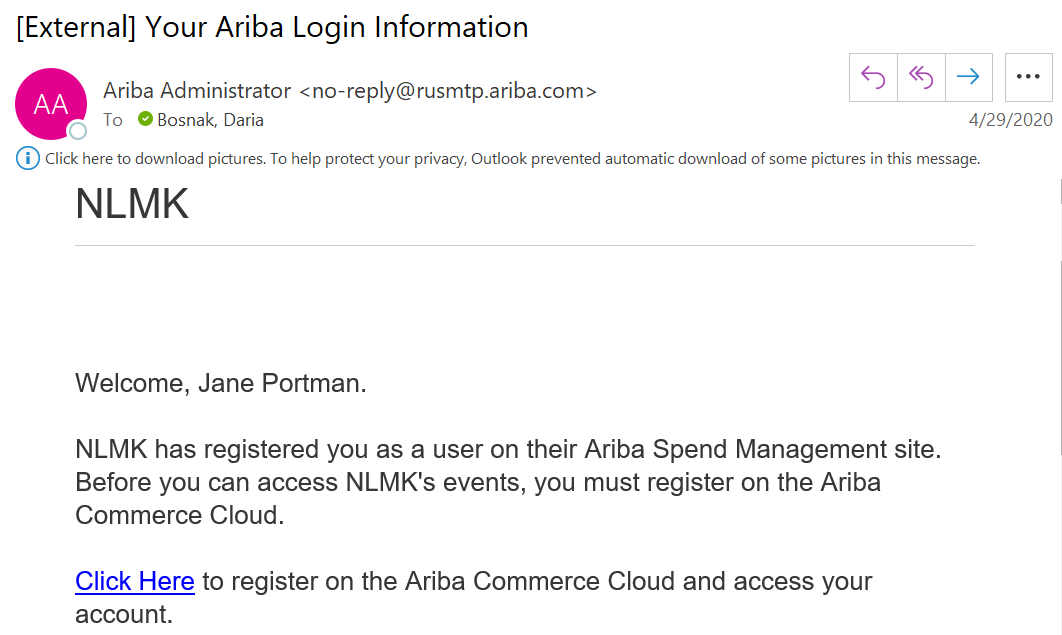 Figure. Sample e-mail notificationAfter you follow the link, you will see a window where you can do the following:register in SAP Ariba Network system (see item 1), if you don’t have an account,  or log in, if you have already had an account (see item 2):If you don’t have an account, click “Sign up’ link to start the procedure of registration in the system. 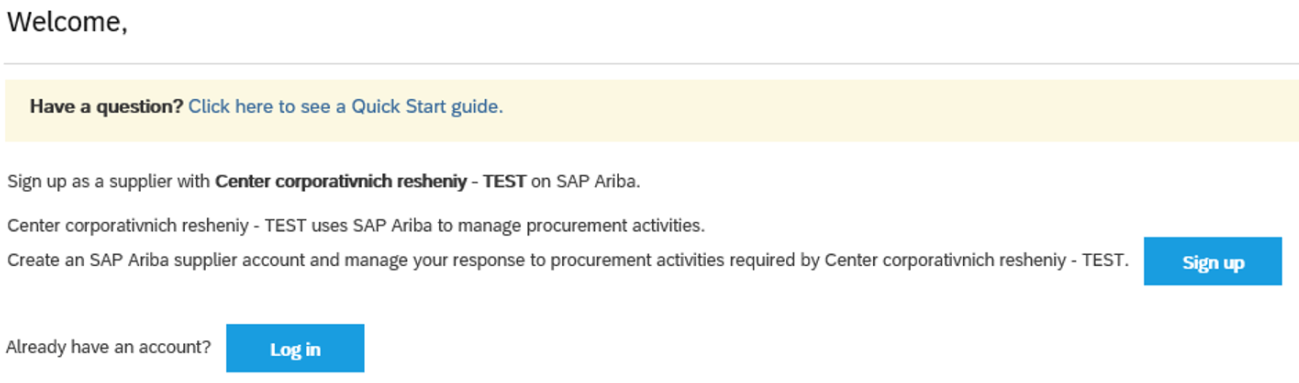 Figure. Registration selectionIf you have an account, click “Log in” (see “Logging in to SAP Ariba Network” chapter) to access the system.Figure. Registration selectionIn the next popup window fill in the fields in “Company Information”, “User account information»” and “Tell us more about your company” sections. In “Company Information” section you shall specify the following information about your company:Table 3. Description of fields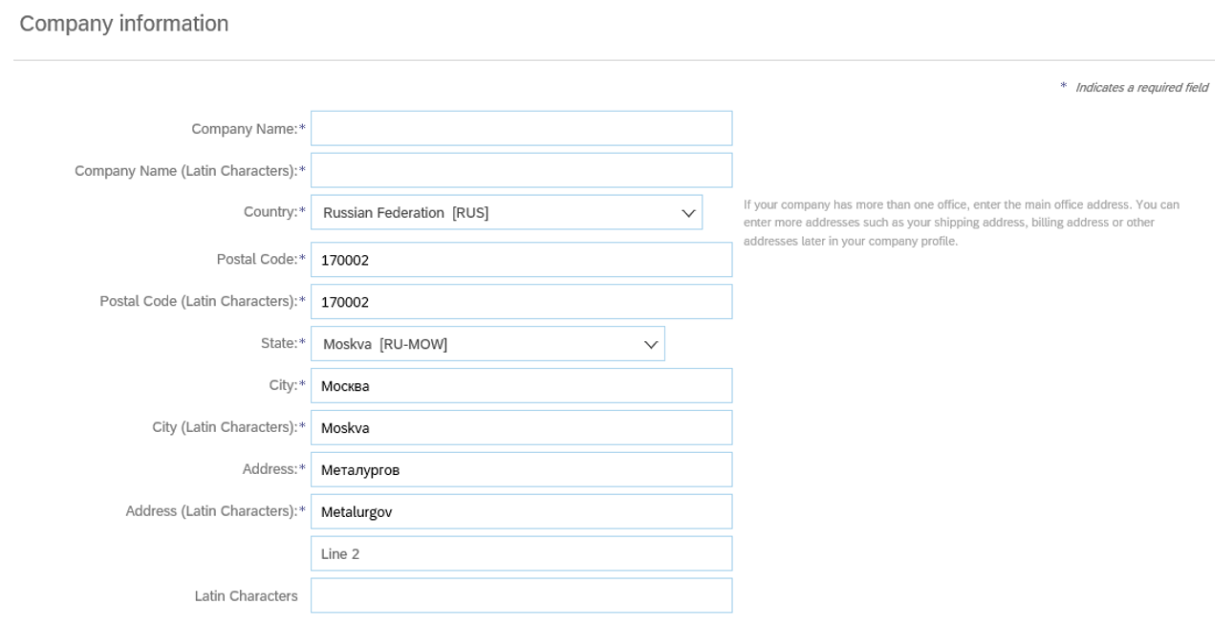 Figure. “Company Information” sectionIn “User account information” section enter information on a person in charge from your company’s side:Table 4. Description of fields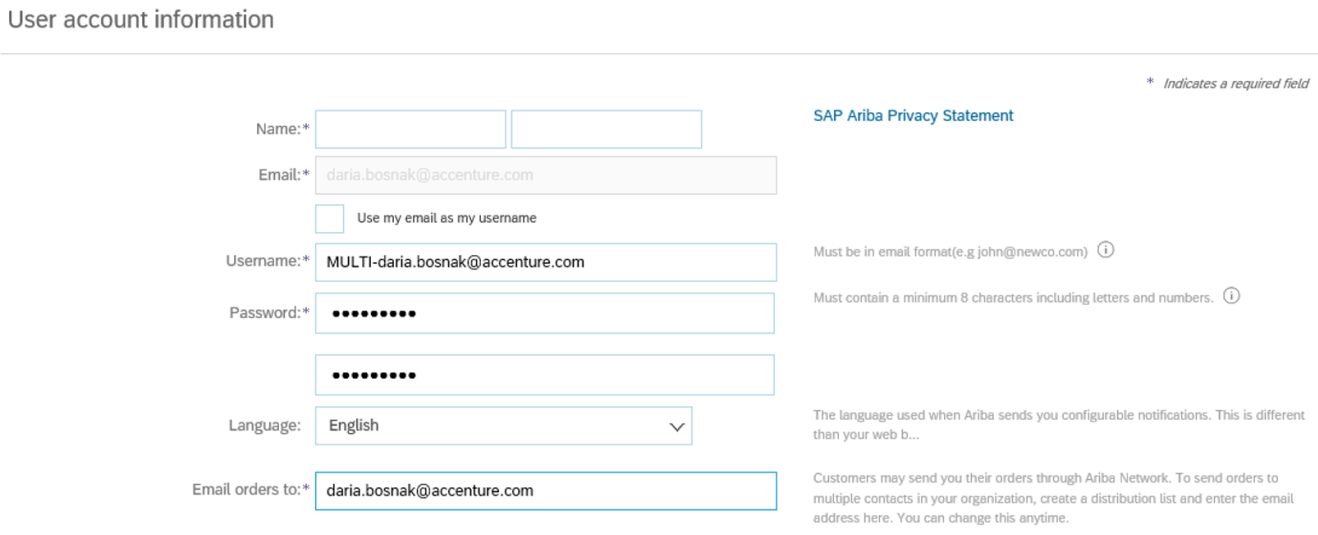 Figure. “User account information” sectionIn “Tell us more about your company” section enter additional information about your company.When registering, you shall indicate categories of goods and services supplied. Universal Standard Products and Services Classification of the United Nations (UNSPSC) is used in the system. You can select categories of goods and services by the following means:To select a category of goods and services, you can start entering the name in the line, and after that a list of possible categories will appear. Select a suitable option in the dropdown list. If you need to add more, click “Add” button.  If you want to delete the selected category, you need to click “X” next to the name of the respective category. 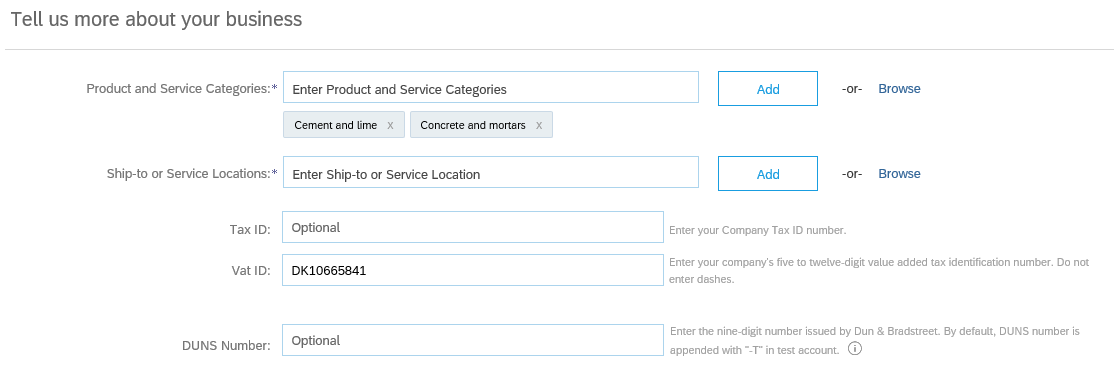 Figure. “Tell us more about your company” sectionTo select a category of goods and services, click “Browse”. Figure. «Tell us more about your company» section.You will see a window for adding categories of goods and services. When clicking respective categories of goods and services, you will see a more detailed list for the selected category. To add suitable categories into your profile, you need to click “+”. You can select more common categories, as well as more detailed ones at the same time. You can select several categories simultaneously. The selected categories will appear at the bottom in “My selections” line. Upon completion click “OK”.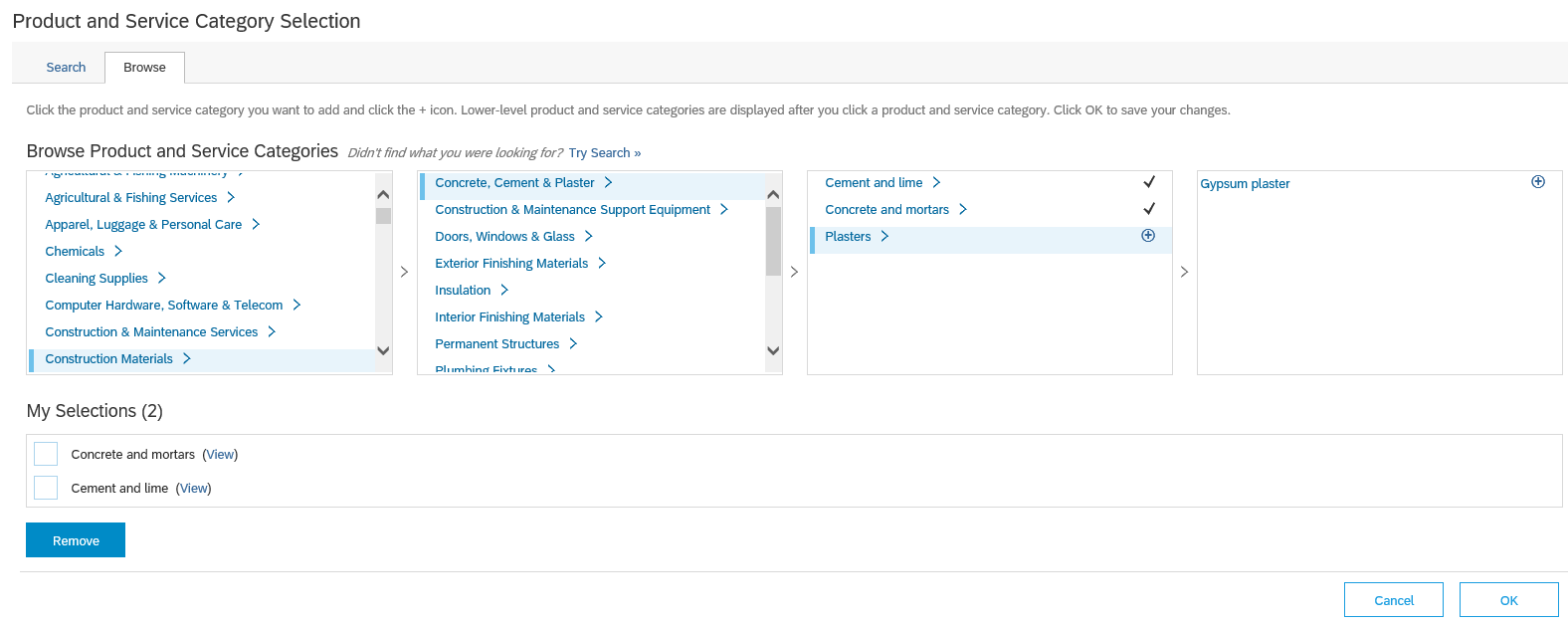 Figure. Selection of categories of goods and services	When registering, you need to indicate regions of services rendering. You can do it by several means:To select a region (regions), you can start entering the name in the line, and after that a list of possible regions will appear. Select a suitable option in the dropdown list. If you need to add more, click “Add” button.  If you want to delete the selected region, you need to click “X” next to the name of the respective region. Figure. “Tell us more about your company” sectionTo select a region (regions), click “Browse”. Figure. “Tell us more about your company” sectionYou will see a window for adding regions. When clicking the respective locations, you will see a more detailed list. To add suitable regions into your profile, you need to click “+”. You can select more common categories, as well as more detailed ones at the same time. You can select several regions simultaneously. The selected regions will appear at the bottom in “My selections” line. Upon completion click “OK”.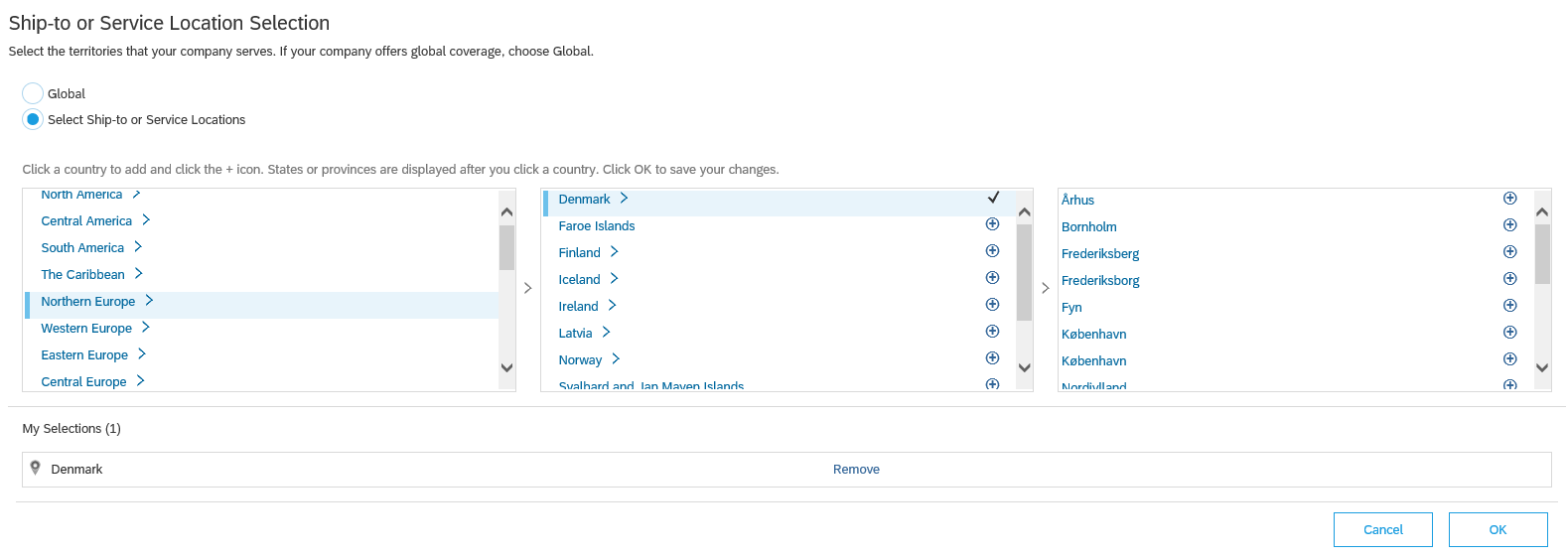 Figure. Selection of regionsSpecify Tax ID, Vat ID, DUNS Number.Figure. “Tell us more about your company” sectionNote. Data specified during the registration can be adjusted later on.Next, study “Terms of use” and “SAP Ariba Privacy Statement” (by clicking the names) and mark the items with a tick in order to continue. Then, click “Create account and continue” button.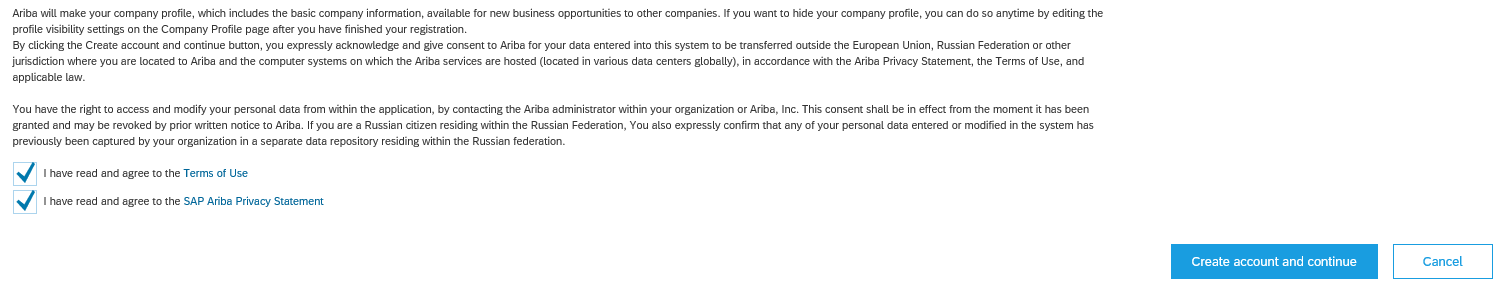 Figure. Documents reviewUpon completion of the registration, you will get a welcome letter from SAP Ariba by e-mail.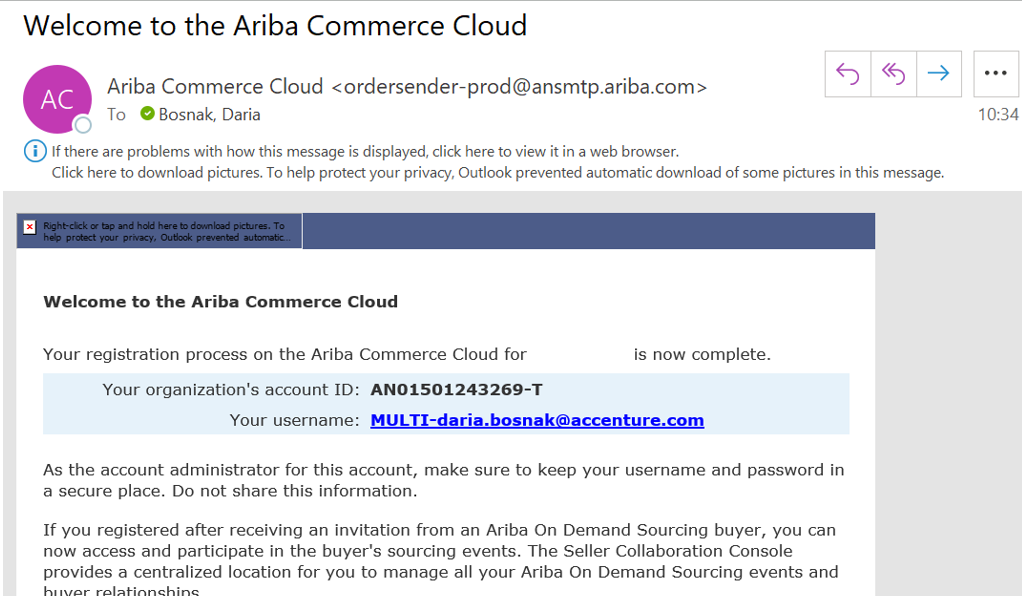 Figure. Sample e-mail notificationLogging in to SAP Ariba NetworkTo access the system, you need to follow.The appeared window will request you to enter data for logging in to the system. Enter your “Username” and “Password” and click “Login”.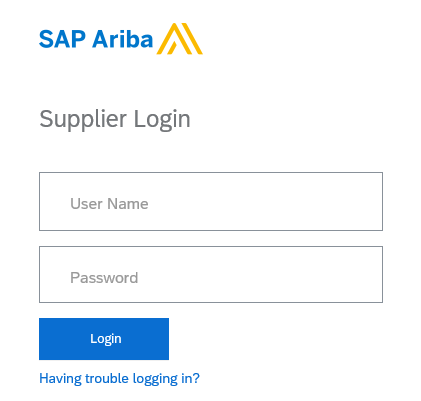 Figure. SAP Ariba Network login pageIf you face problems with logging in to the system, use link “Having trouble logging in?”Figure. SAP Ariba Network login pageIn the popup window enter your e-mail address registered in Ariba account. You will receive a message with additional instructions after these data confirmation.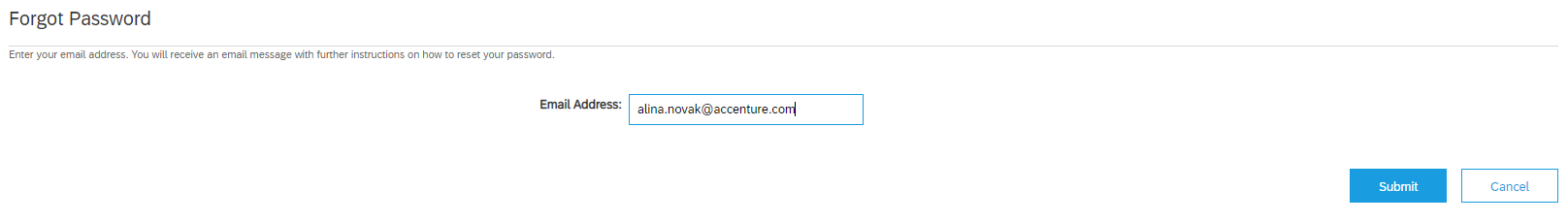 Figure. Restore username and password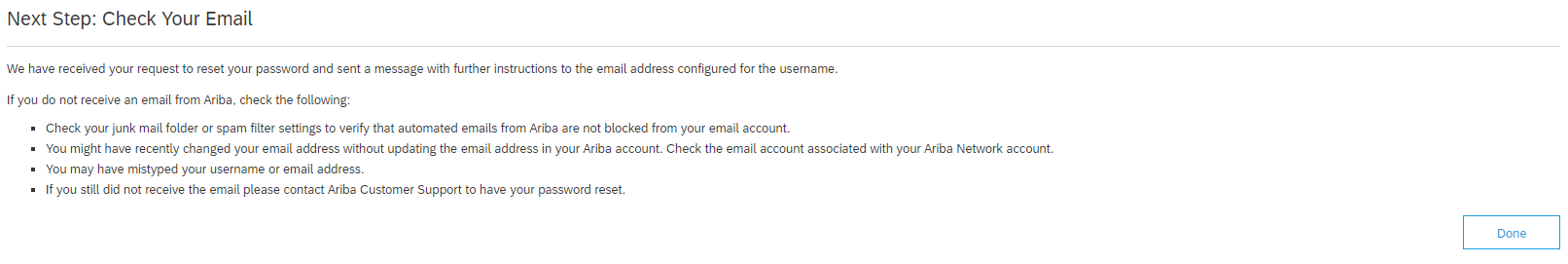 Figure. Restore username and passwordSAP Ariba Network interface management Upon authorization in the system, you will see your personal account. 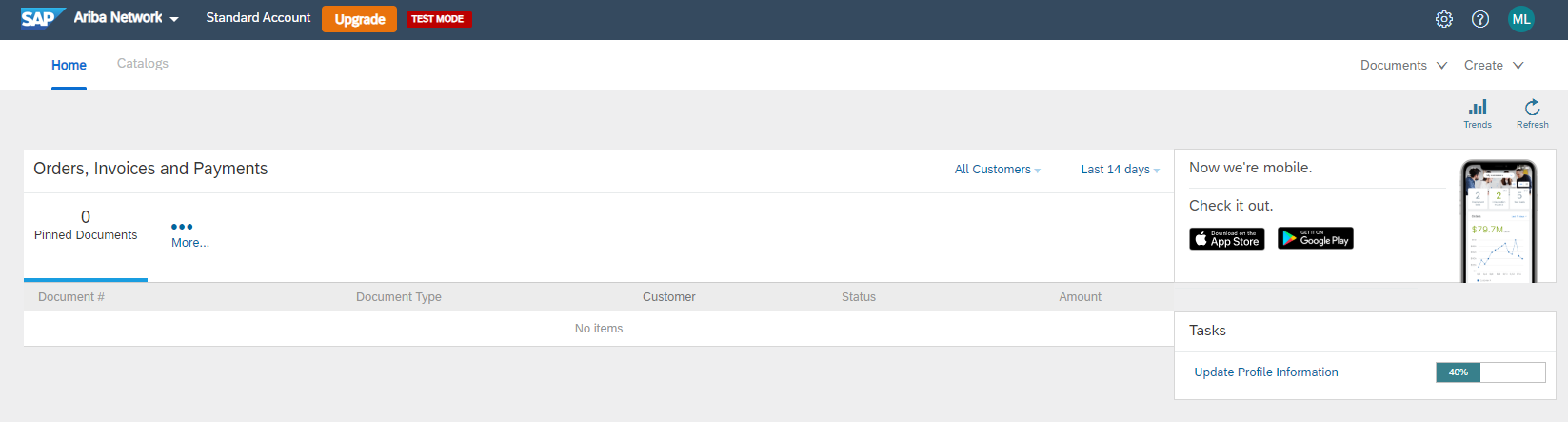 Figure. Home pageNext, you shall go to “Ariba proposals and questionnaires” section for further work. For this purpose, click “Ariba Network” in the top left corner of the screen and select “Ariba proposals and questionnaires” option in the drop-down list.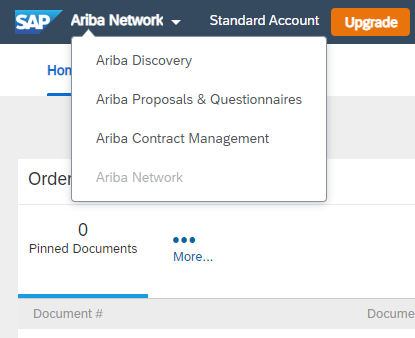 Figure. “Ariba Network” button drop-down listHere you can view Events which you have been invited to participate in. 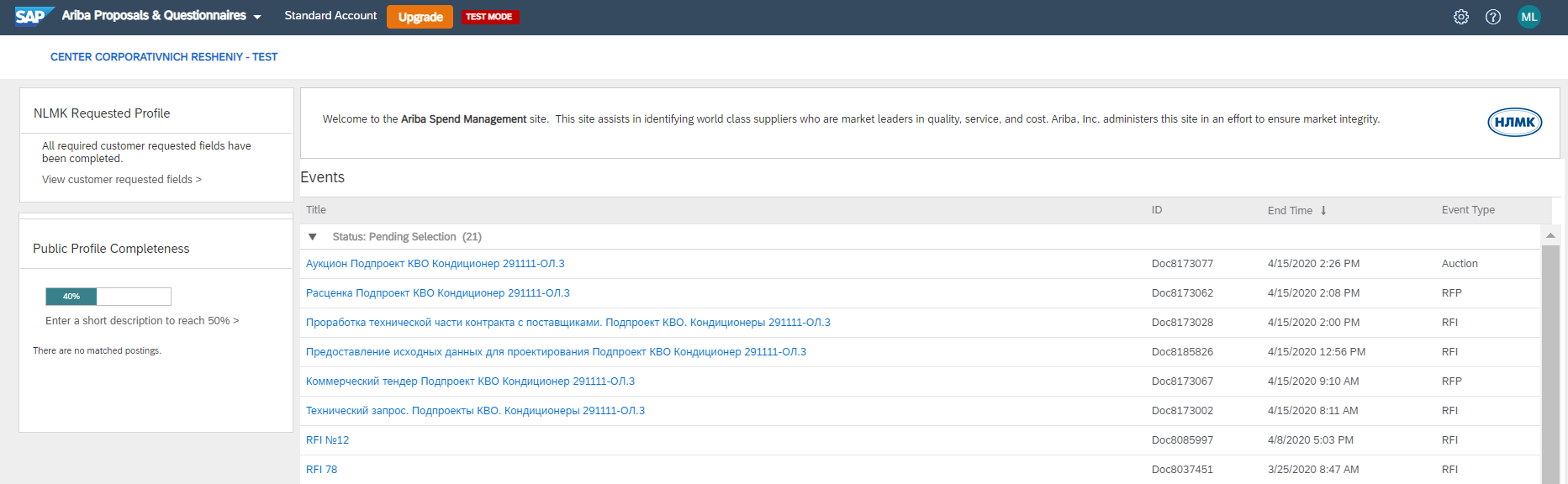 Figure. Home pageEvents listed on the home page are broken down into 3 categories: open, pending selection, closed. You can go to the event by clicking its name.  My accountIn order to change user information, click the profile icon in the top right corner of the page and select “My account” option in the drop-down list. 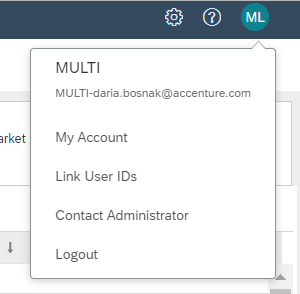 Figure. Drop-down listHere you can adjust user data: add required data and change the existing ones. Upon introduction of modifications, click “Save”.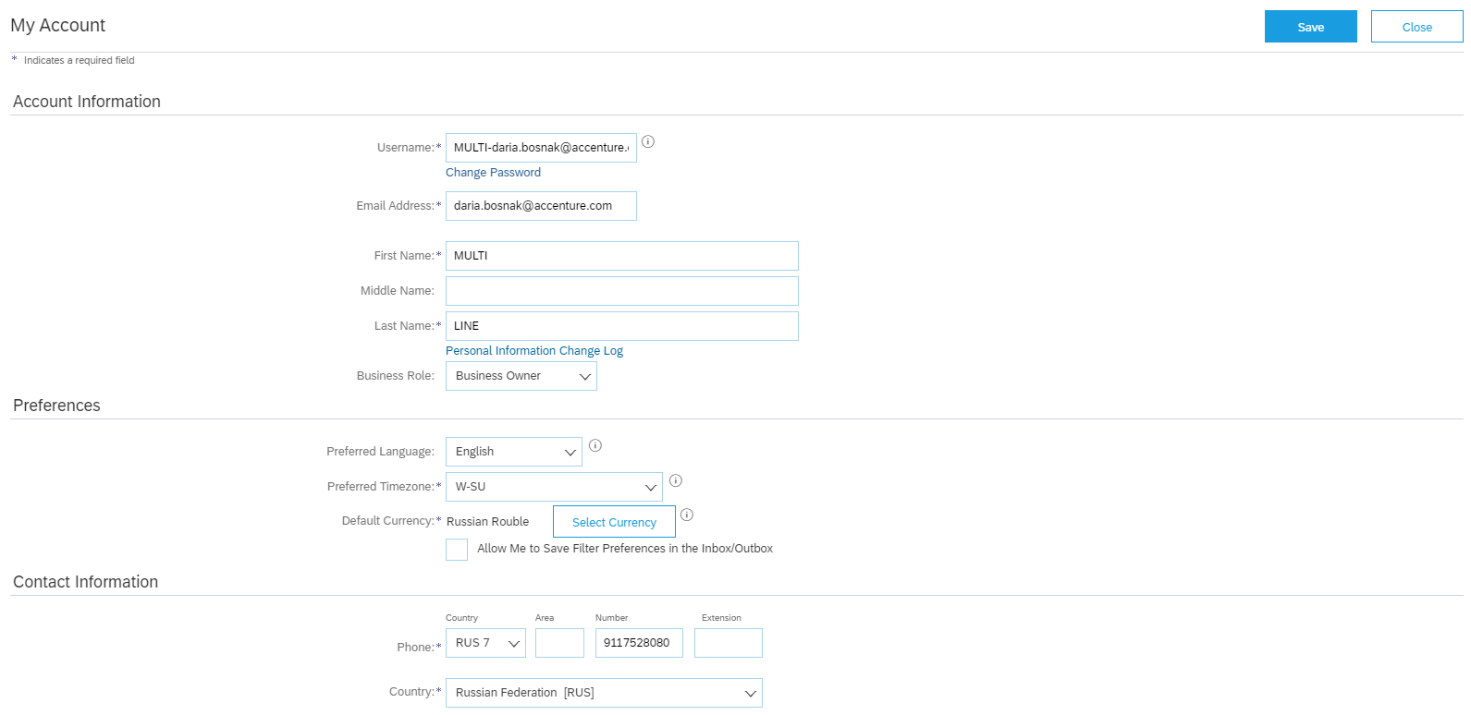 Figure. Account data modification modeCompany Profile In order to change information about your company, click a gear icon in the top right corner of the page and select “Company profile” option in the drop-down list. 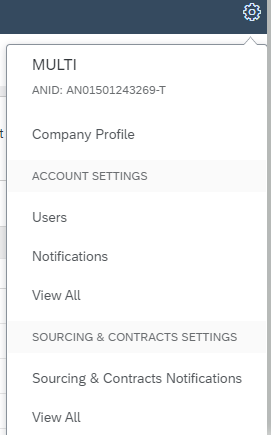 Figure. Drop-down listHere you can adjust your company data: add required data and change the existing ones. Upon introduction of modifications, click “Save”.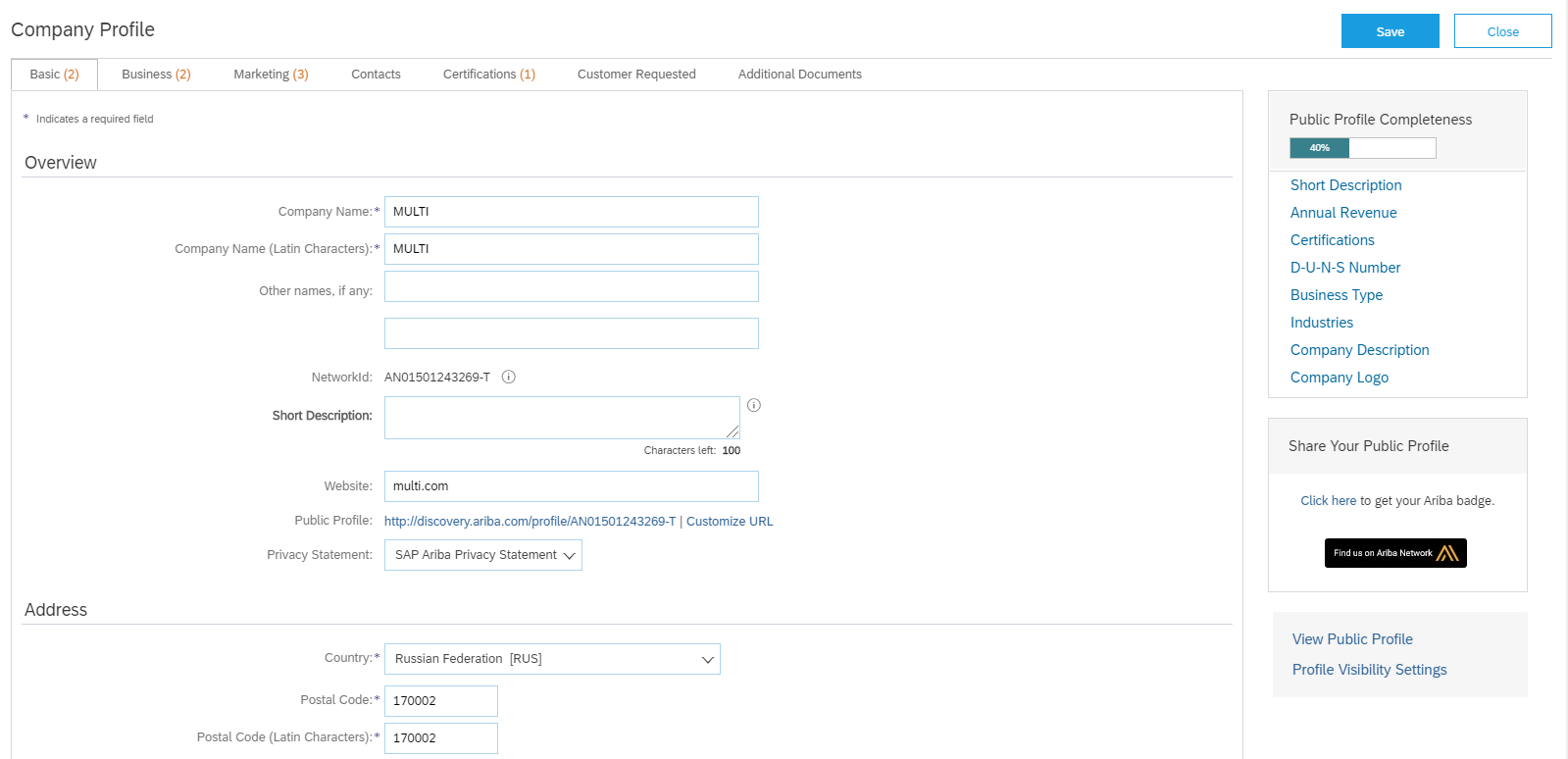 Figure. Account data modification modeUsersIn order to manage the users, click a gear icon in the top right corner of the page and select “Users” option in the drop-down list.Figure. Drop-down listYou may add more users who can log in to the account and view events (authorized persons from your company).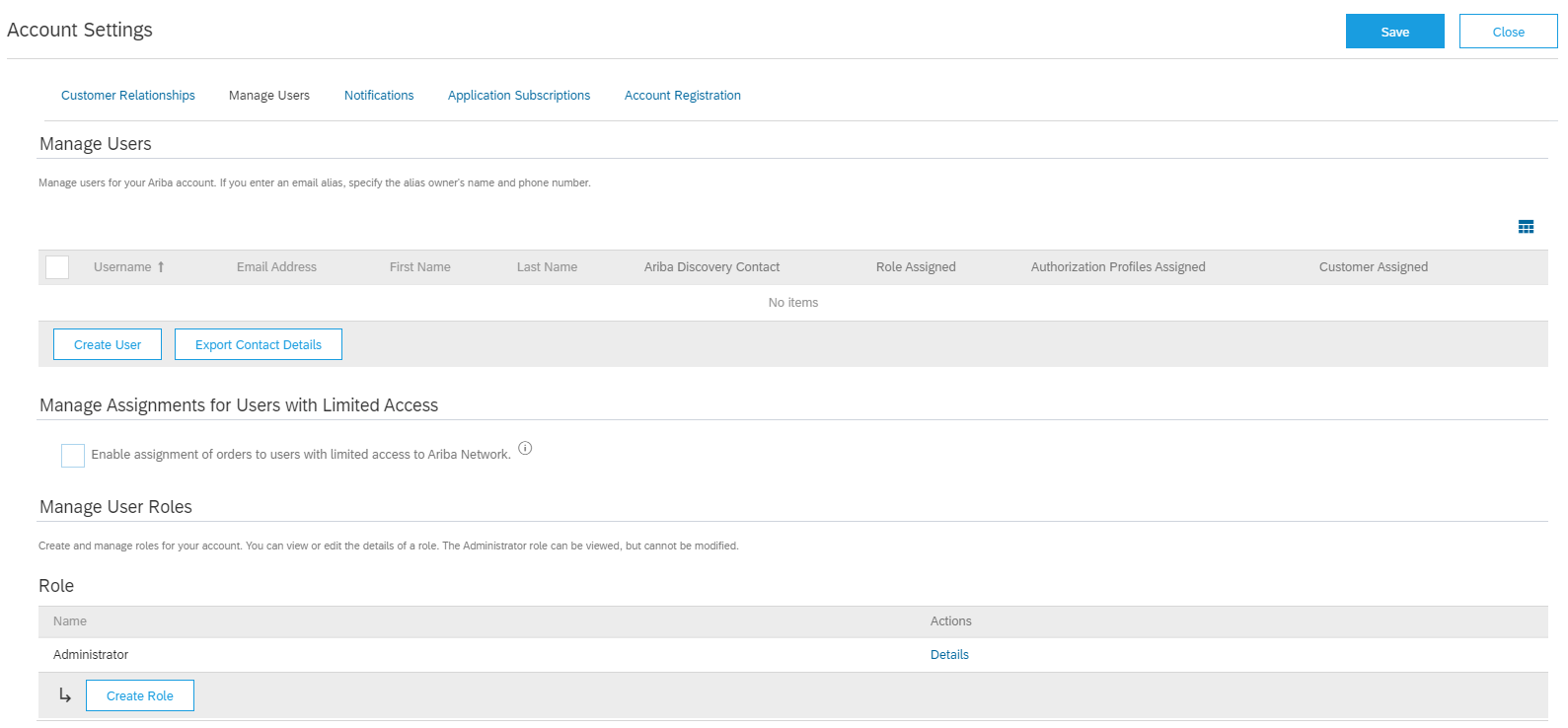 Figure. Users managementIn order to create a user, click “Create a user”. 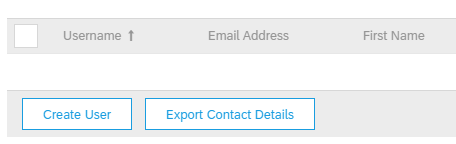 Figure. Users managementIn the popup window enter information about a new user: username, e-mail address, name and surname and phone number.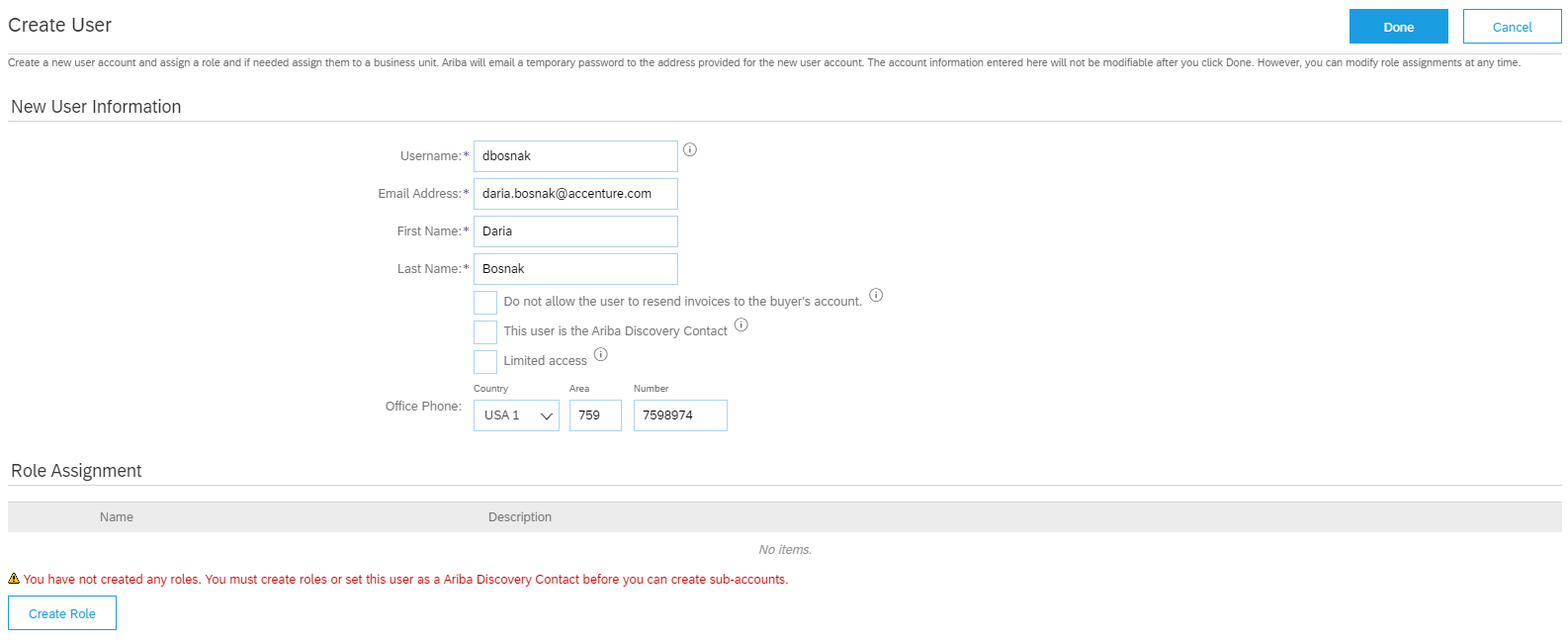 Figure. Create a userNext, create a role for him which he will carry out by clicking “Create a role”.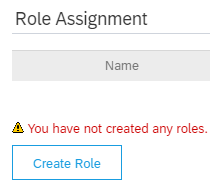 Figure. Create a roleIn the popup window give a name to the role which an invited person will fulfil. In “Permissions” section select “Access proposals and contracts”. Upon completion click “Save”.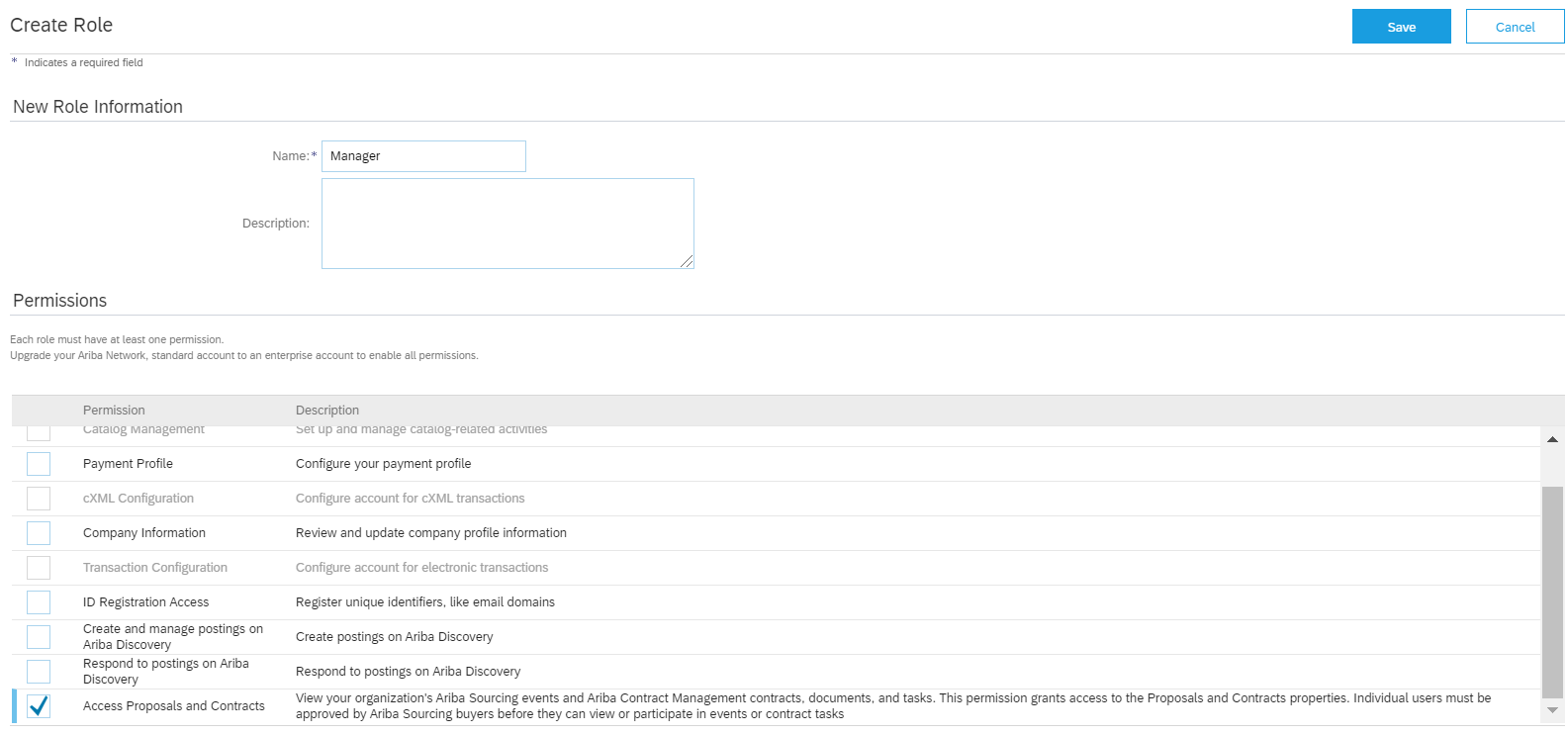 Figure. Create a role	Upon introduction of modifications mark a suitable role with a tick and click “Done”.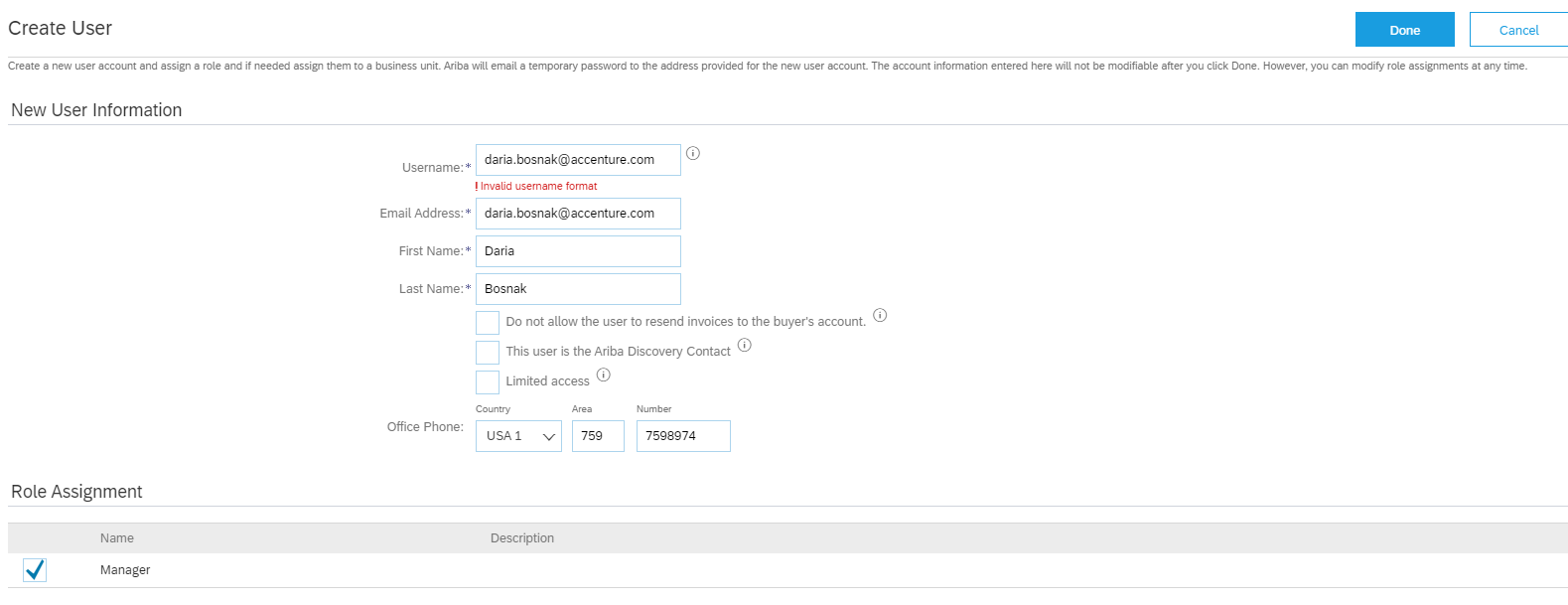 Figure. Create a userParticipation in EventsParticipation in a Request for proposalsAfter NLMK invites you to participate in a Request for proposals, you will receive a letter of notification by-email. Follow the link and log in to the system (see “Logging in to SAP Ariba Network” section).Note. You can go to the Event via SAP Ariba Network interface.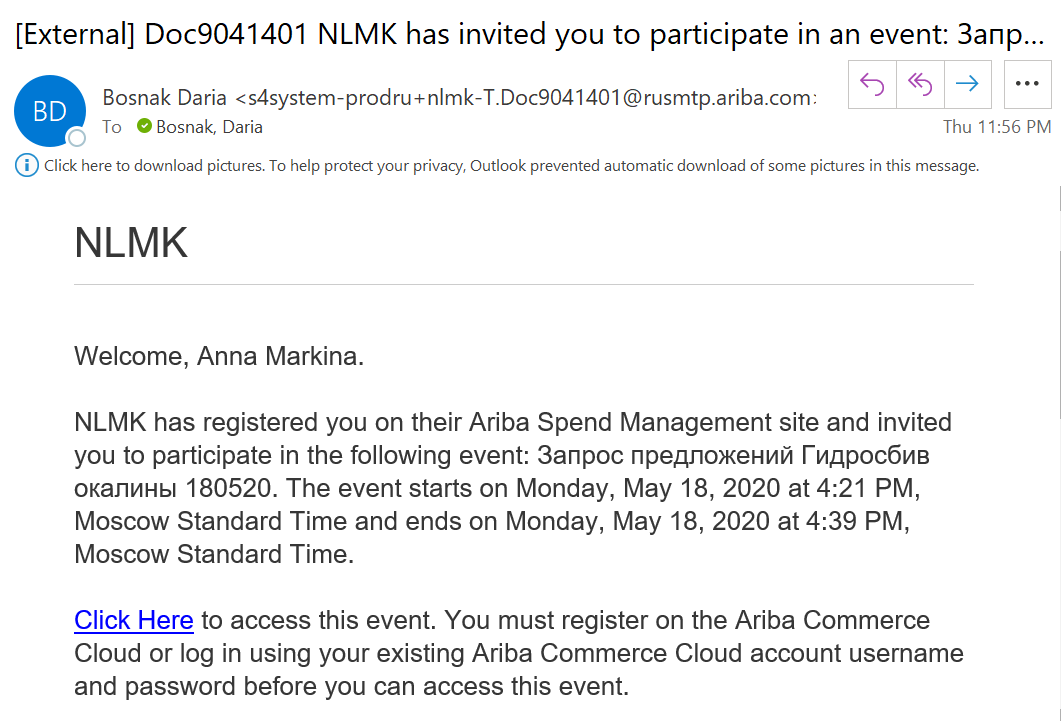 Figure. Sample e-mail notificationAfter authorization you will see a page of Request for Proposals Event. Next, you need to study the terms of participation. For this purpose, you need to click “Review Prerequisites”. (You need to accept the terms of participation before you can view the event content or take part in it).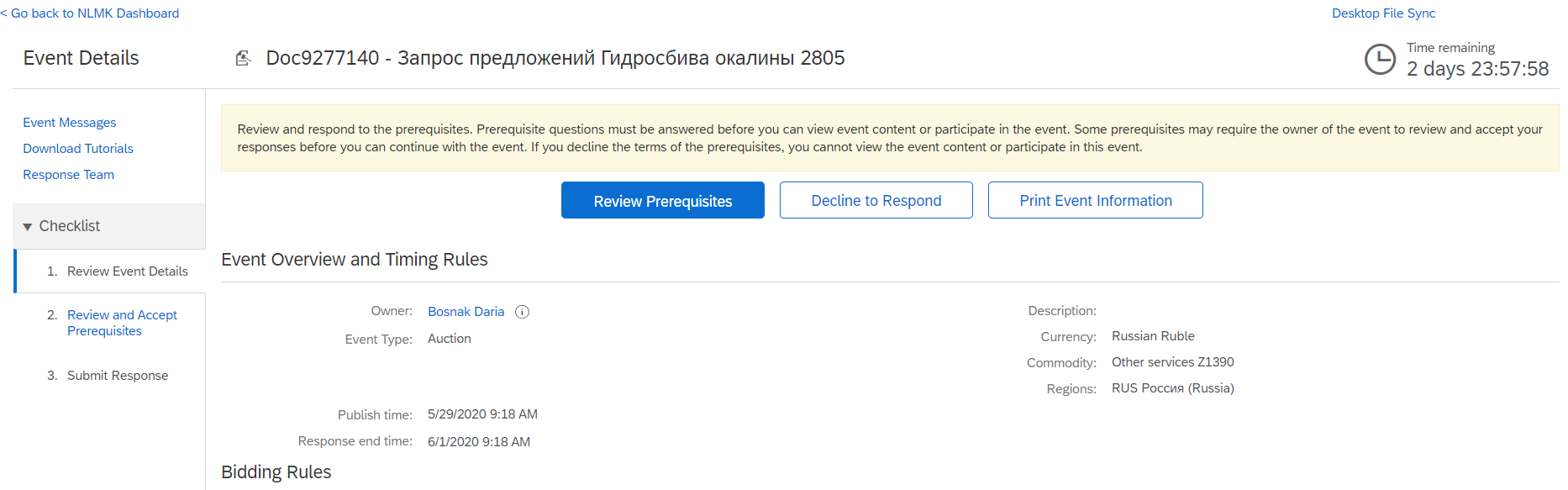 Figure. Event page Note. In the top right corner you can see the time of the Event (how much time is left before the end of the Event). 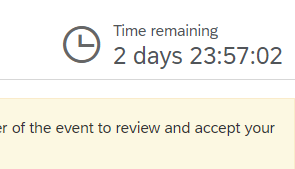 Figure. Time of the EventStudy the terms of participation in a Request for proposals and mark a suitable option with a dot (whether you agree with the terms or not). Then click “Ok”.Note. If you reject the terms, you will not be able to view the event content or take part in this event.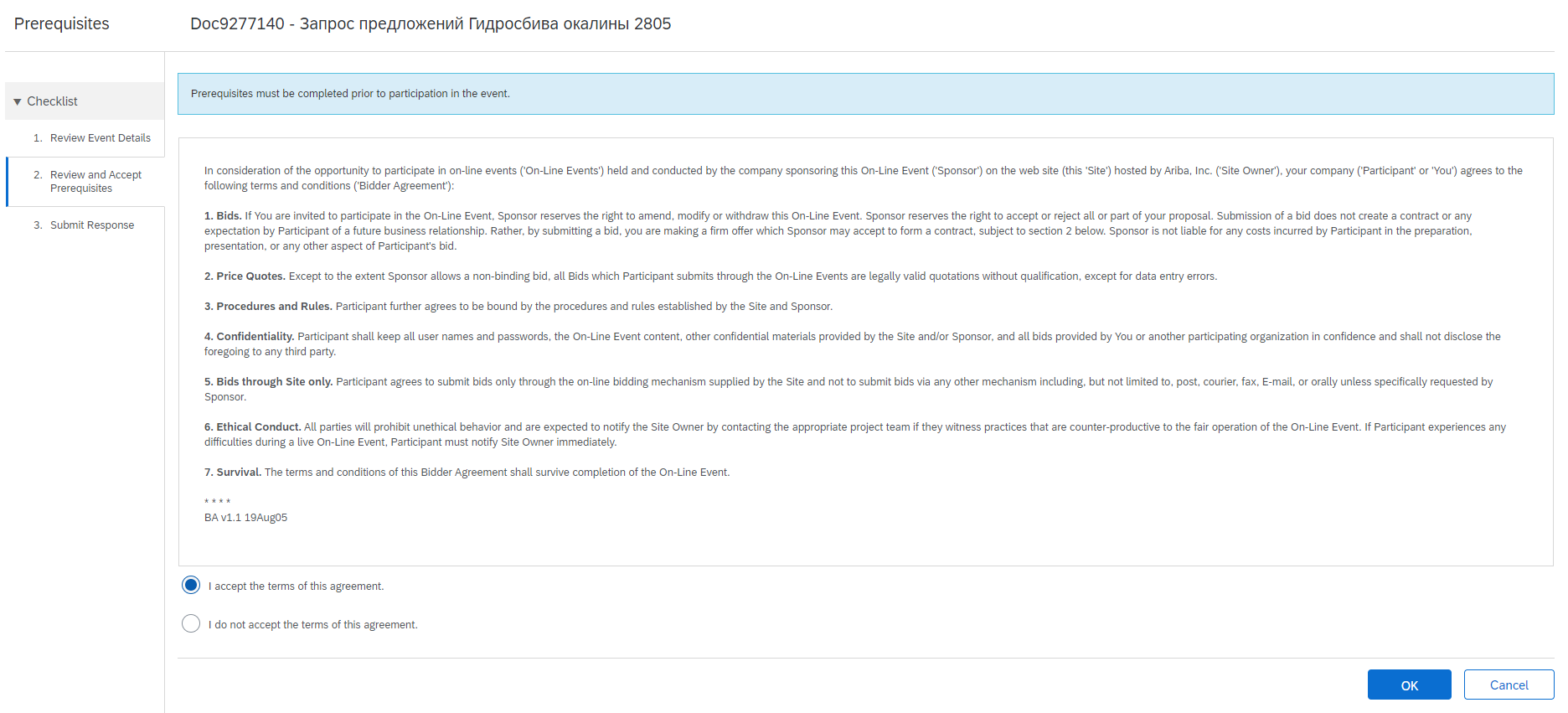 Figure. Review of the terms of participationIn the popup window click “OK” to continue.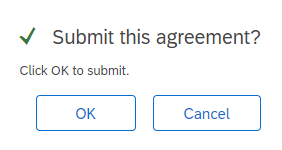 Figure. Response affirmationThen in “Submit Response” tab you shall study the documents and answer the questions in “General provisions” section. If you want, you can download Instructions for Supplier. For this purpose, click on «Instructions for Supplier», select a suitable document in the drop-down list. It will start downloading to your computer where you can study it. 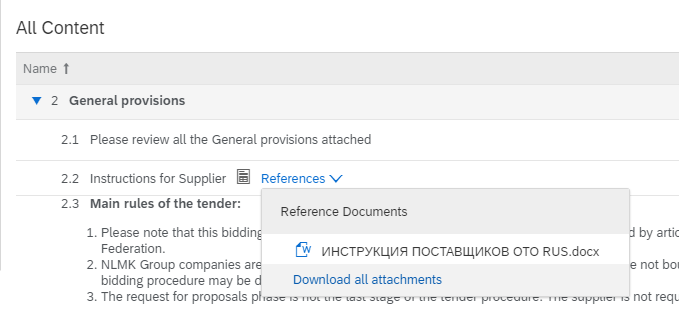 Figure. Instructions for SupplierNext, study “Main rules of the tender”. It is important information about this Event.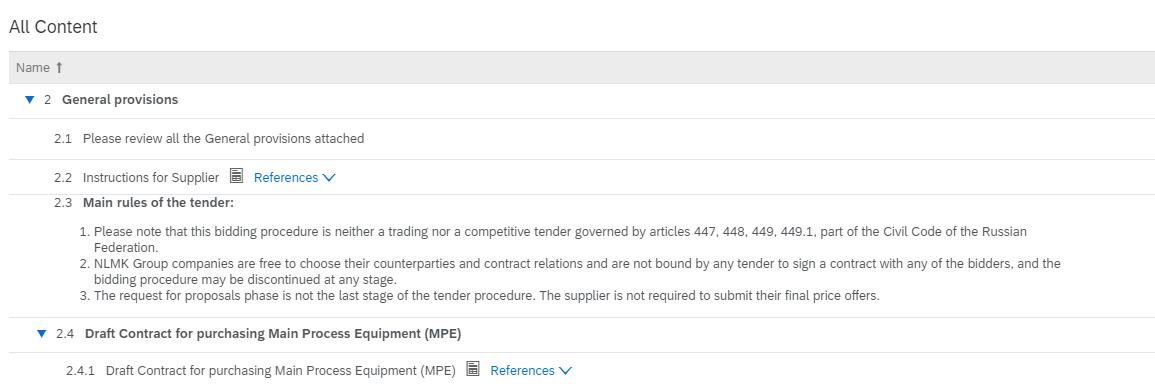 Figure. Main rules of the tenderNext click the name of “Draft Contract for purchasing Main Process Equipment (MPE)” question, and you will see a document with a Draft Contract in Russian and a document with a Draft Contract in English in the drop-down list. Select a suitable option. It will start downloading to your computer where you can study it. 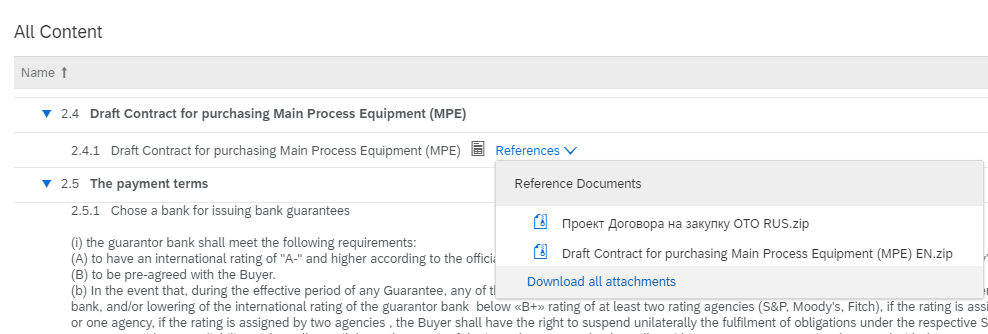 Figure. “Submit Response” tab	Next, select a bank for issuing bank guarantees in the respective field. You can select a suitable option in the drop-down list.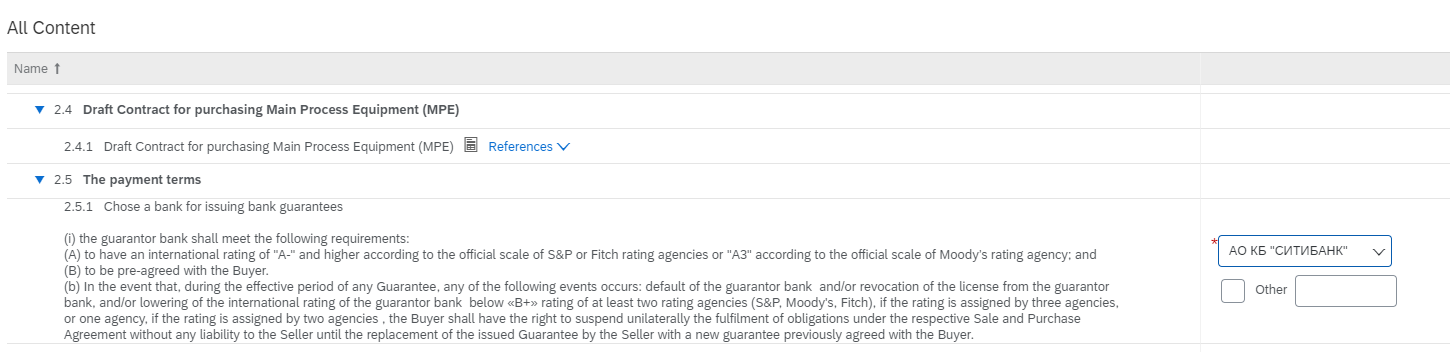 Figure. “Select a bank for issuing bank guarantees” drop-down listIf there is no suitable option in the list - enter your own one. For this purpose, put a tick next to “Other” and enter the name of the bank in the field next to it.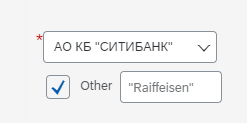 Figure. Enter the name of a bank for issuing bank guaranteesNext, click the name of the following question: “Consent to the penalties / LDs in the amount established in Appendix B resulting from the breach of environmental and OHS regulations applicable on the Buyer's site caused by the Seller, the Contractor, and/or their employees and representatives”, and you will see a document with Appendix B in Russian and a document with Appendix B in English in the drop-down list. Select a suitable option. It will start downloading to your computer where you can study it. 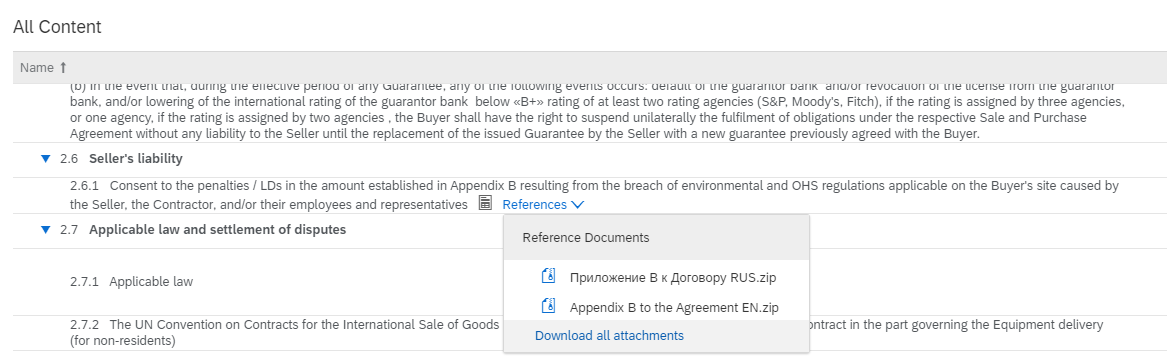 Figure. “Submit Response” tab	Next, in “Applicable Law” field select an applicable law in the drop-down list.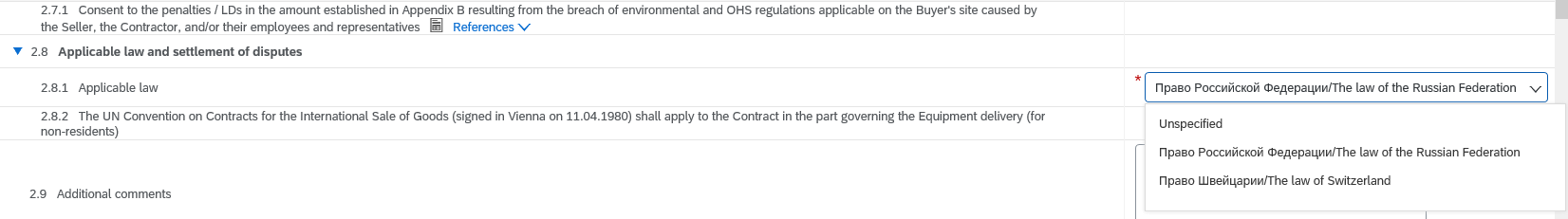 Figure. “Submit Response” tab	The question “The UN Convention on Contracts for the International Sale of Goods (signed in Vienna on 11.04.1980) shall apply to the Contract in the part governing the Equipment delivery (for non-residents)” informs that this convention will apply to the Contract part governing the equipment delivery. 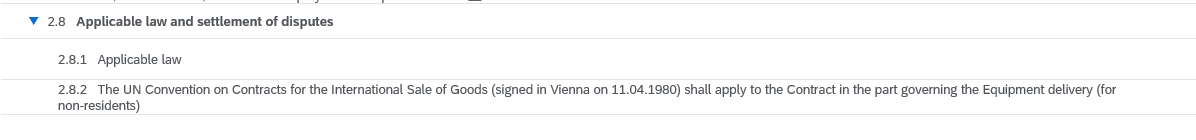 Figure. “Submit Response” tabIf you need you can add comments in “Additional comments” field.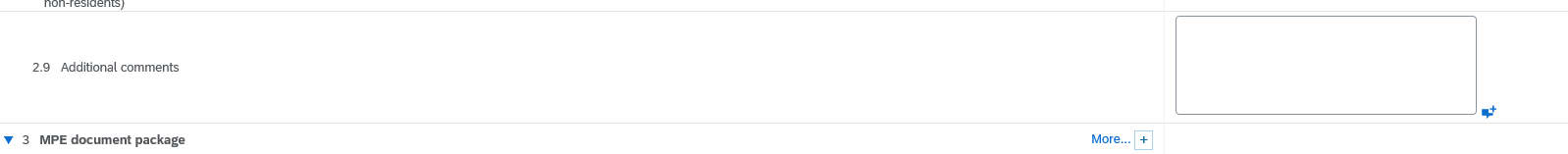 Figure. “Submit Response” tabUpon completion, go to the beginning of the list of “All content” section and opposite “Please review all the General provisions attached” question put “Agreed” value in the drop-down list after studying the documents in “General provisions” section.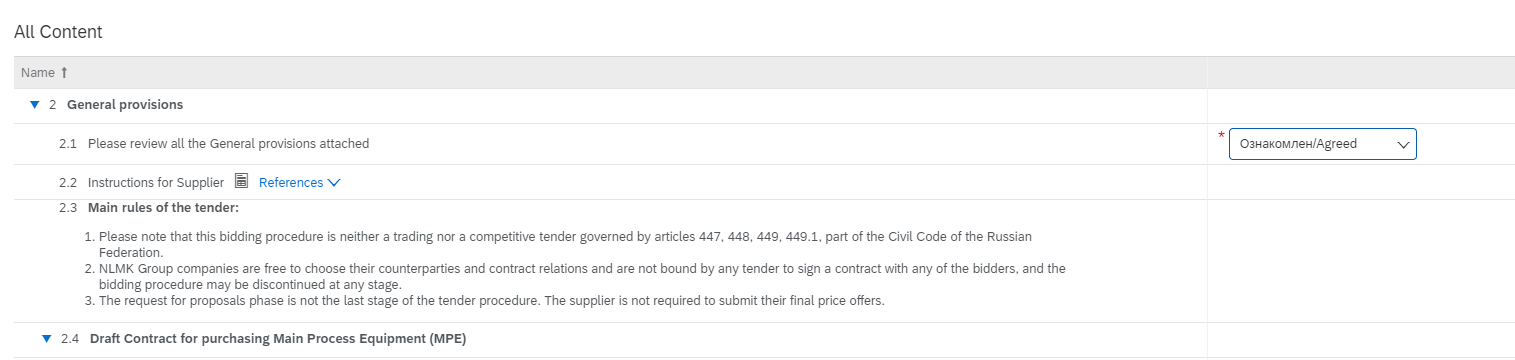 Figure. “Submit Response” tabFurther on data will be entered in Excel format. In the same “Submit Response” tab at the bottom click “Excel Import”.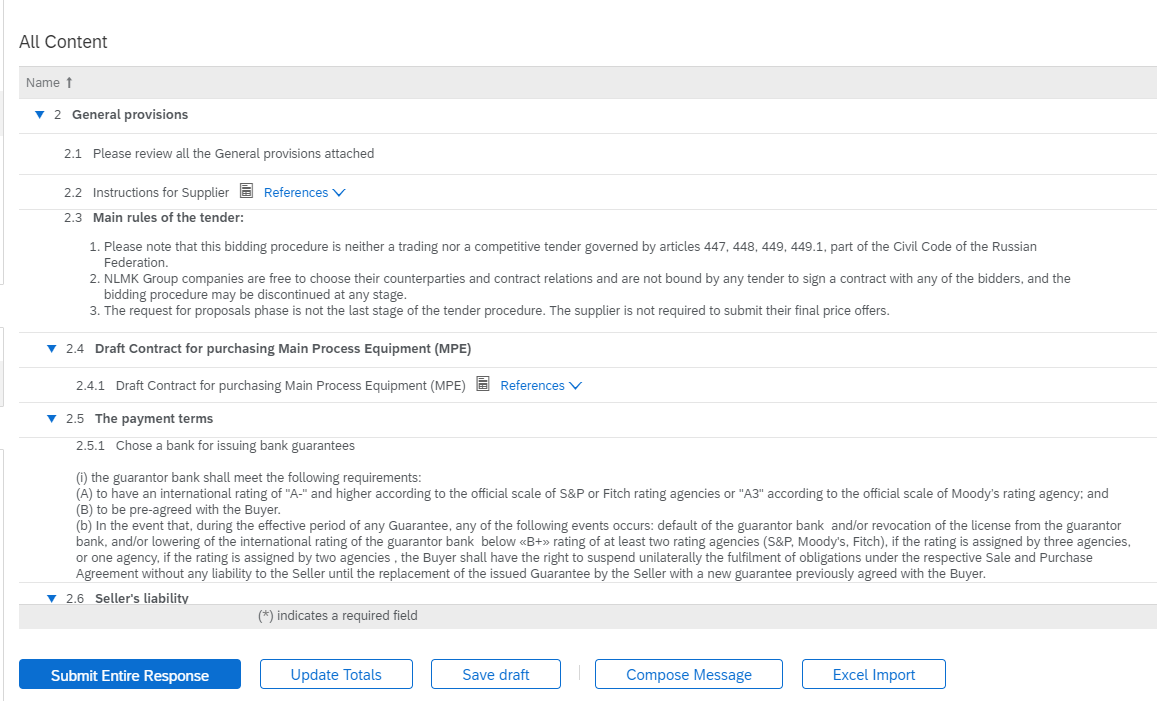 Figure. “Submit Response” tab	Next, click “Download Content”, and after that an Excel-document  will start downloading to your computer where you will continue to work further on.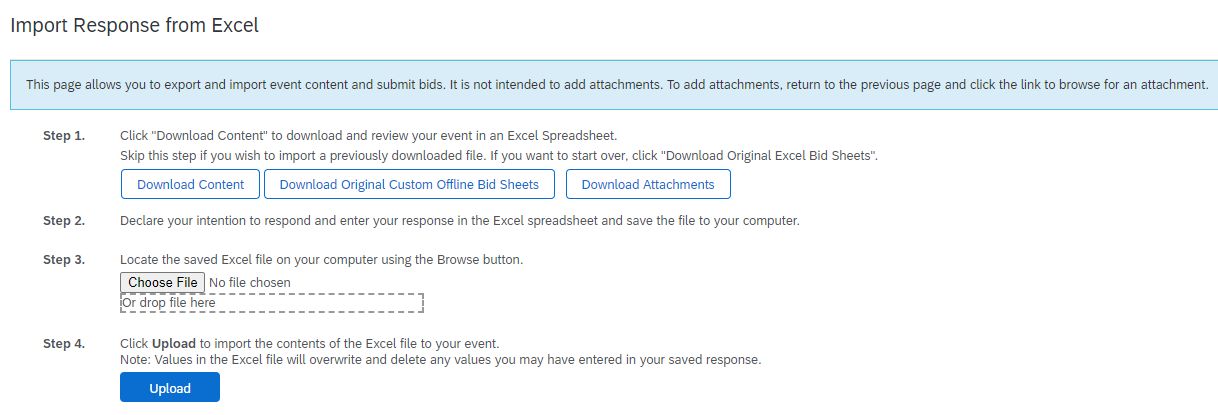 Figure. Downloading a document to the computer	Open a file which you have just downloaded. Study the content on “Предложения.Proposals” sheet. Here you will see the main sections: Contract terms, Contract price, Payment terms, Delivery time and the Seller’s responsibility. Important! All the questions in “Contract price” section are specified for one set of the equipment. 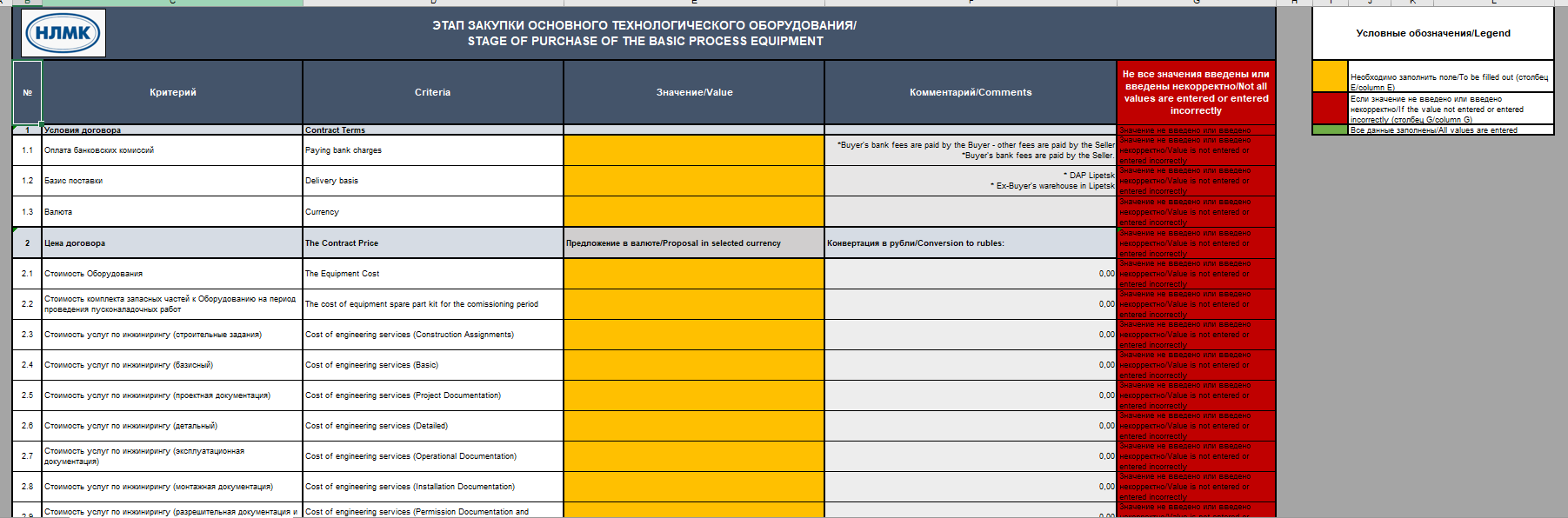 Figure. Excel	You shall enter data in the cells highlighted in orange in “Значение/Value” column (reference to this you will see in the top right corner of the sheet).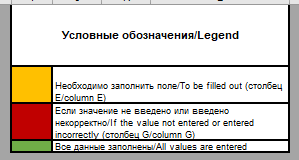 Figure. Legend	The cells highlighted in red shall not be filled in as they are filled in automatically as soon as the requirement specified in the cell is met.	Important! After you fill in all the data correctly, red cells will disappear. Make sure that there none of them left!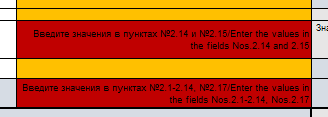 Figure. Red cells	In “Комментарии/Comments” column you can see auxiliary comments which can show you the translation of the respective cells in “Значение/Value” column or describe the limitations of these cells.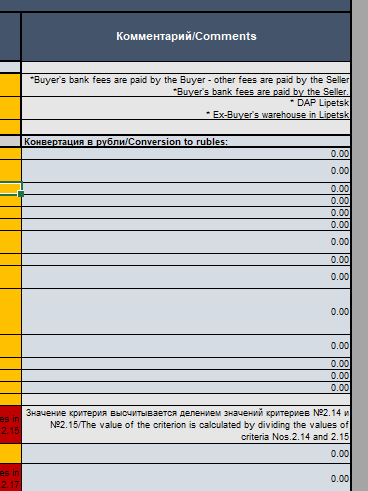 Figure. “Комментарии/Comments” columnBesides, in this column you will see a currency converter to Russian rubles. It automatically converts the data from the respective cells in “Значение/Value” column if you have selected other currency in “Currency” field.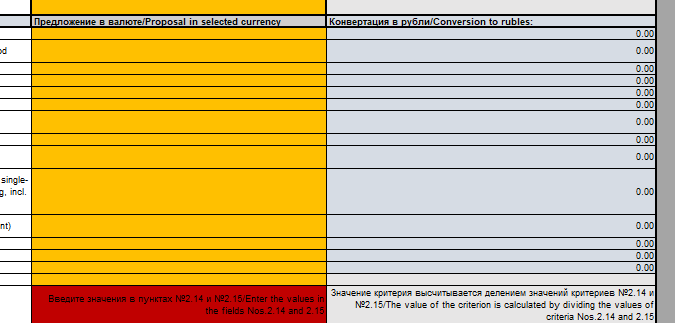 Figure. Currency converterAfter you finish entering all the data in the Excel-document, you shall upload this file to Sap Ariba system. For this purpose, click “Choose File” button in SAP Ariba system and upload a required file.Figure. Document uploading to the systemAfter that click “Upload”.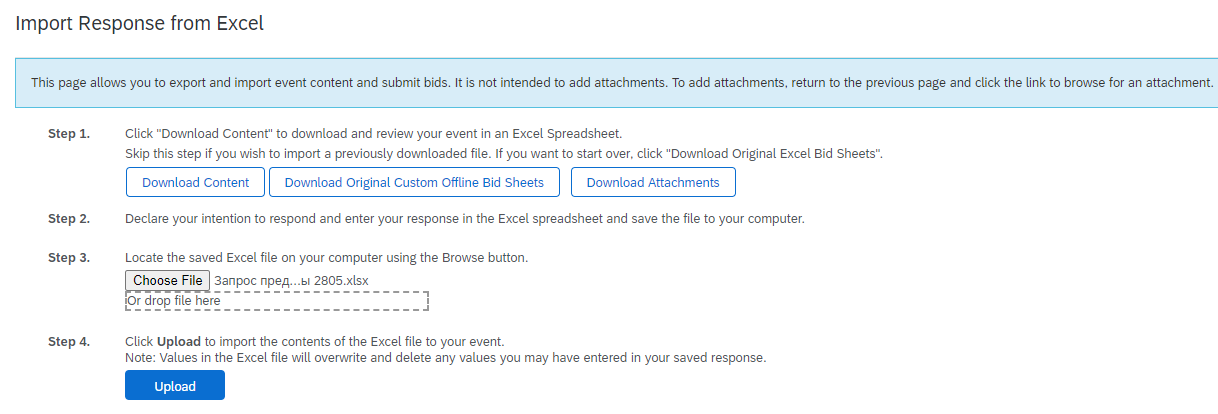 Figure. Document uploading to the systemIf you see Error like in screenshot below that means not all values are provided or provided incorrectly in Excel. Please check red cells in Excel.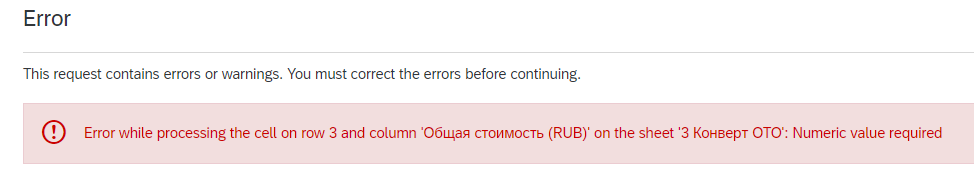 Otherwise, in the popup window you will see a message saying that the import has been done successfully. Click “OK”.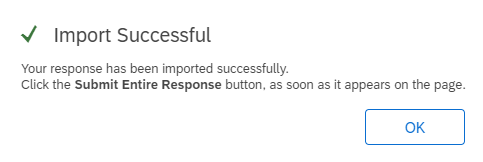 Figure. Finish the importNext, click “Submit Entire Response” in order to send your proposal.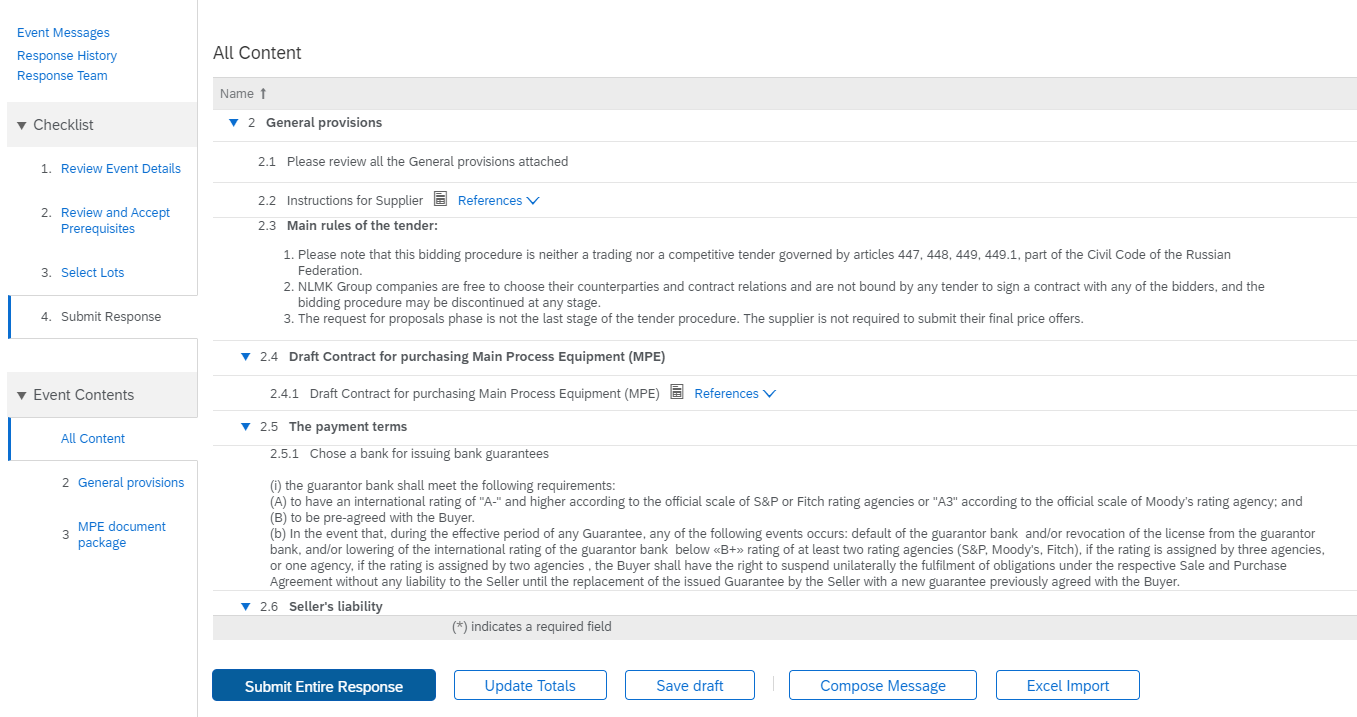 Figure. “Submit Response” tabIn the popup window click “OK” to continue.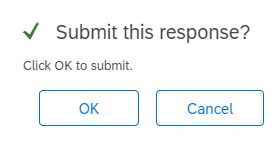 Figure. Response affirmation	If necessary, you can edit your responses before the end of the Event. For this purpose, click “Revise Response”.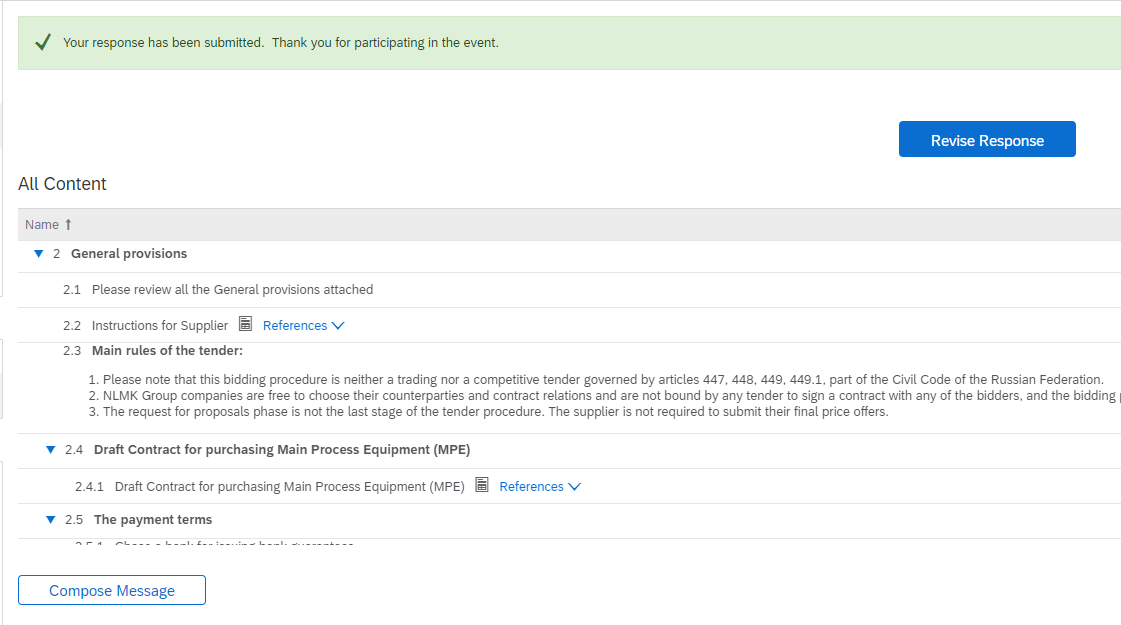 Figure. Response revising	In the popup window click “OK” to continue.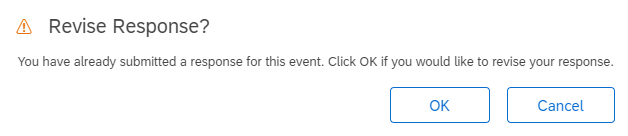 Figure. Response affirmation	After the event is finished, you will get a letter of notification by e-mail.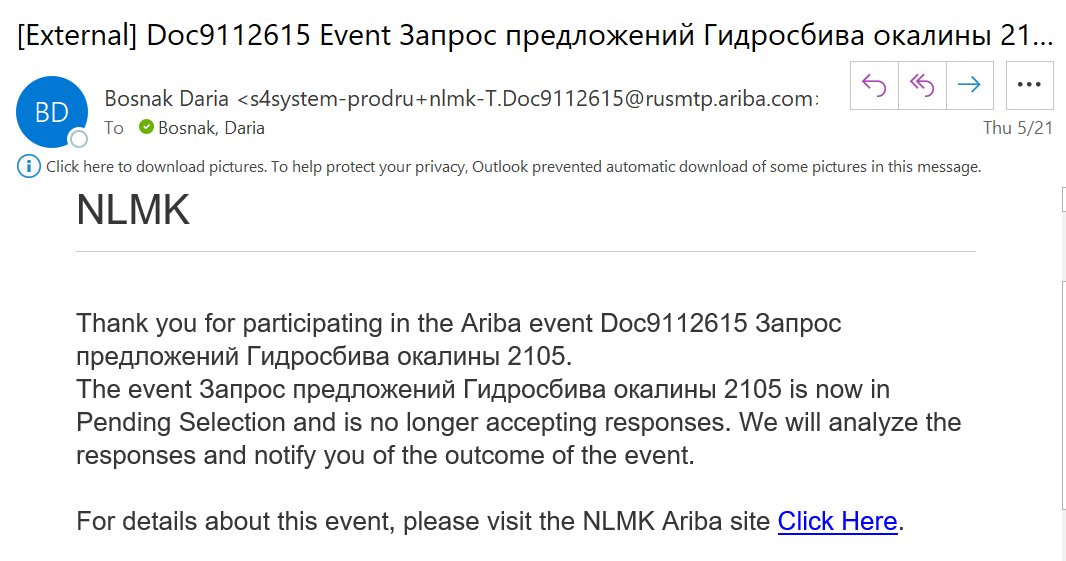 Figure. Sample e-mail notificationParticipation in an AuctionParticipation in an Auction implies several stages of its conducting. The number of the stage and quantity of stages will be reflected in the name of Events. Thus, you can see the stages that haven’t started yet in “Preliminary consideration” folder in the system interface.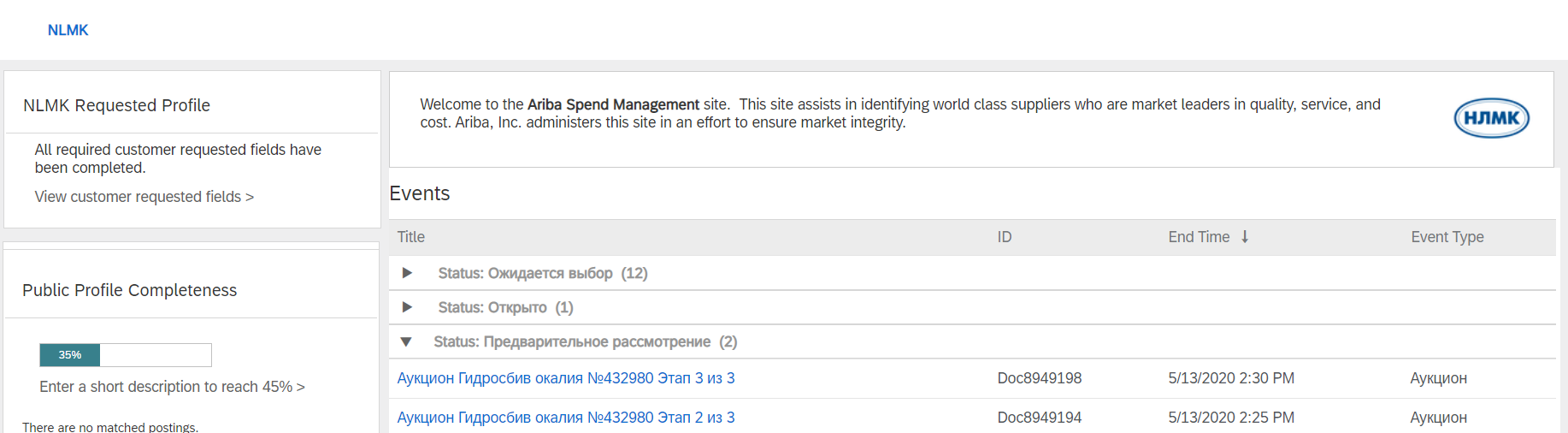 Figure. SAP Ariba Network home pageAfter NLMK invites you to participate in an Auction stage, you will receive a letter of notification by-email (a letter will come after invitation to each stage). Click the link and log in to the system (see “Logging in to SAP Ariba Network” section).Note. At each further stage of an Auction you shall improve your proposals and go through the whole cycle described in this section - No.8.2 “Participation in an Auction”.Note. You can go to the Event via SAP Ariba Network interface.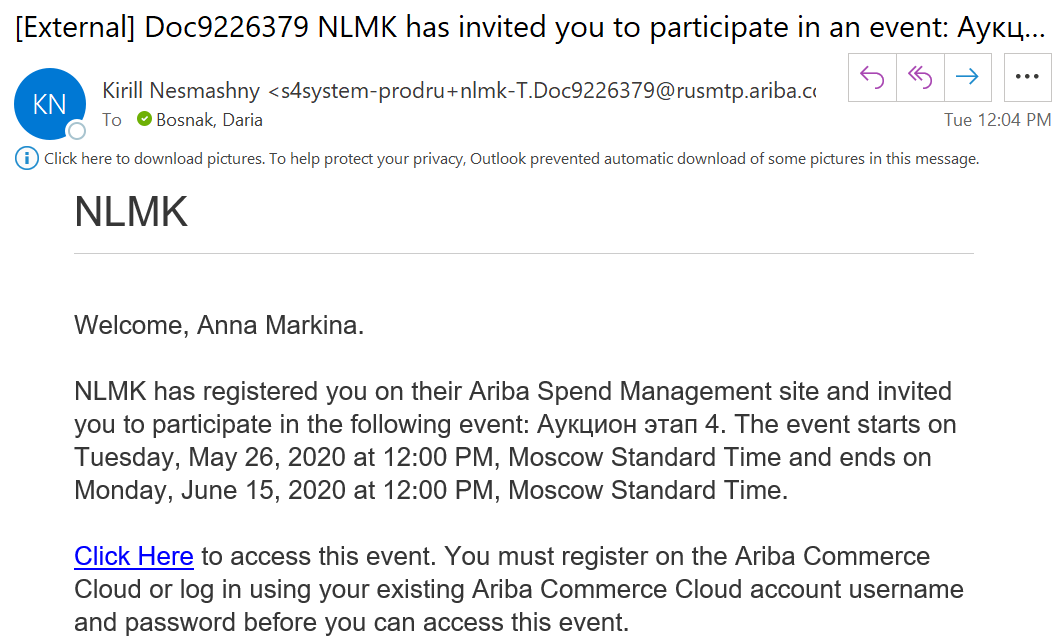 Figure. Sample e-mail notificationAfter authorization you will see a page of Auction Event. Next, you need to study the terms of participation. For this purpose, you need to click “Review Prerequisites”. (You need to accept the terms of participation before you can view the event content or take part in it).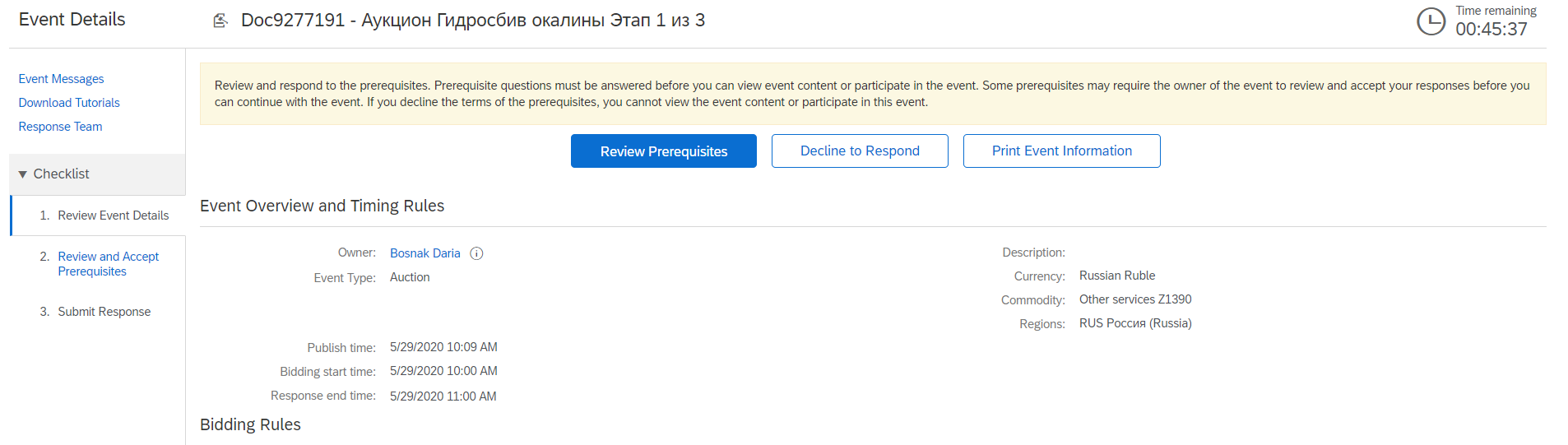 Figure. Event page Note. In the top right corner you can see the time of the Event (how much time is left before the end of the Event) or in what time the Event will start (if the Event hasn’t started yet).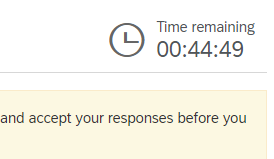 Figure. Time of the EventStudy the terms of participation in an Auction and mark a suitable option with a dot (whether you agree with the terms or not). Mark the following option with a tick: “The buyer has configured this event to allow rejected envelopes to be retrieved and opened while the event remains in Pending Selection status. I accept the terms of this agreement.” Then click “Ok”.Note. If you reject the terms, you will not be able to view the event content or take part in this event.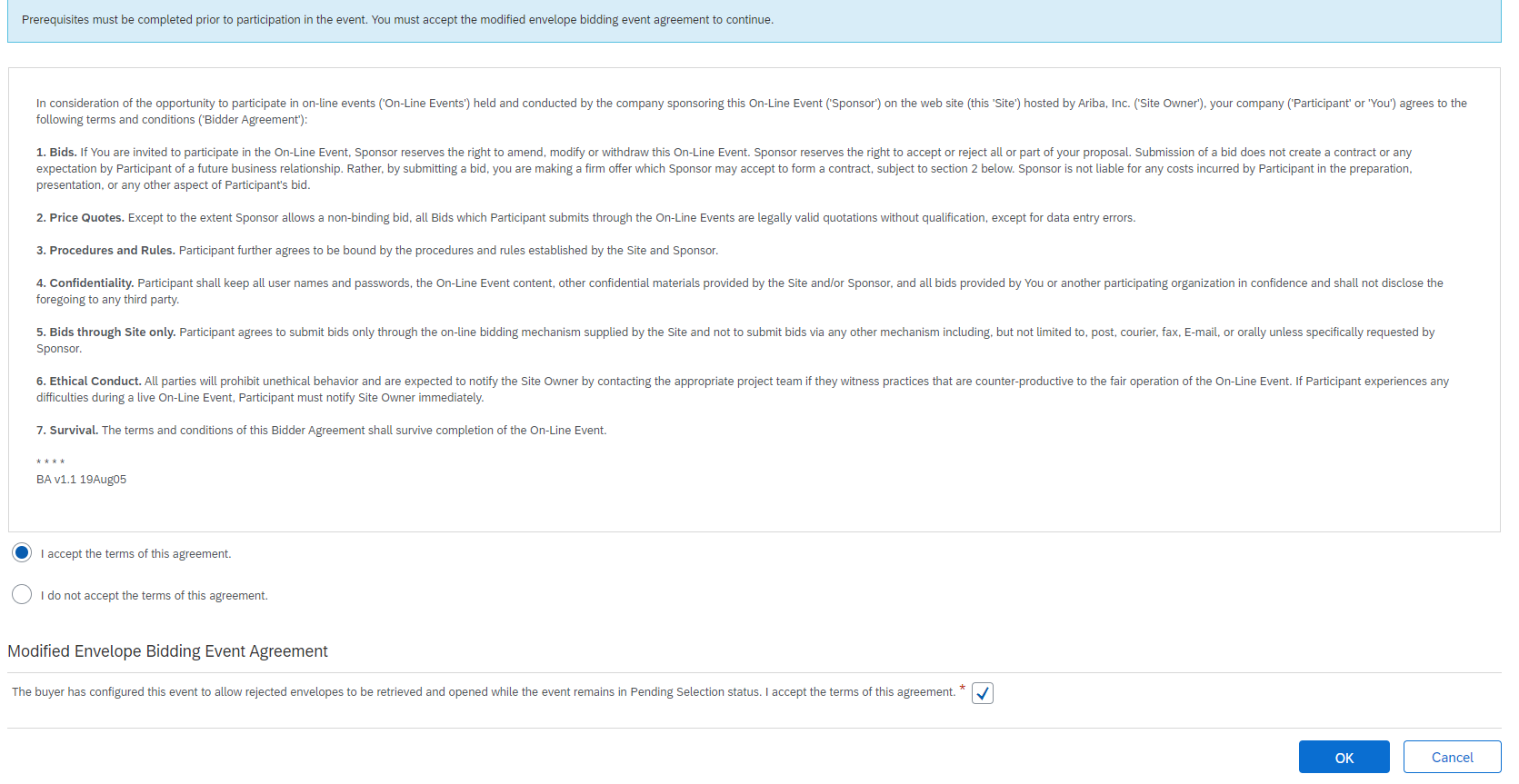 Figure. Studying the terms of participationIn the popup window click “OK” to continue.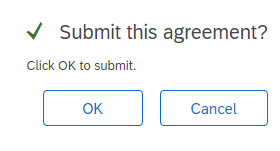 Figure. Response affirmationThen in “Submit Response” tab you shall study the documents and answer the questions. If you want, you can download Instructions for Supplier. For this purpose, click on «Instructions for Supplier», select a suitable document in the drop-down list. It will start downloading to your computer where you can study it. Figure. Instructions for SupplierNext, study “Main rules of the tender”. It is important information about this Event.Figure. Main rules of the tenderNext click the name of “Draft Contract for purchasing Main Process Equipment (MPE)” question, and you will see a document with a Draft Contract in Russian and a document with a Draft Contract in English in the drop-down list. Select a suitable option. It will start downloading to your computer where you can study it. Figure. “Submit Response” tab	Next, select a bank for issuing bank guarantees in the respective field. You can select a suitable option in the drop-down list.Figure. “Select a bank for issuing bank guarantees” drop-down listIf there is no suitable option in the list - enter your own one. For this purpose, put a tick next to “Other” and enter the name of the bank in the field next to it.Figure. Enter the name of a bank for issuing bank guaranteesNext, click the name of the following question: “Consent to the penalties / LDs in the amount established in Appendix B resulting from the breach of environmental and OHS regulations applicable on the Buyer's site caused by the Seller, the Contractor, and/or their employees and representatives”, and you will see a document with Appendix B in Russian and a document with Appendix B in English in the drop-down list. Select a suitable option. It will start downloading to your computer where you can study it. Figure. “Submit Response” tab	Next, in “Applicable Law” field select an applicable law in the drop-down list.Figure. “Submit Response” tab	The question “The UN Convention on Contracts for the International Sale of Goods (signed in Vienna on 11.04.1980) shall apply to the Contract in the part governing the Equipment delivery (for non-residents)” informs that this convention will apply to the Contract part governing the equipment delivery. Figure. “Submit Response” tabIf you need you can add comments in “Additional comments” field.Figure. “Submit Response” tabUpon completion, go to the beginning of the list of “All content” section and opposite “Please review all the General provisions attached” question put “Agreed” value in the drop-down list after studying the documents in “General provisions” section.Figure. “Submit Response” tabFurther on data will be entered in Excel format. In the same “Submit Response” tab at the bottom click “Excel Import”.Figure. “Submit Response” tab	Next, click “Download Content”, and after that an Excel-document  will start downloading to your computer where you will continue to work further on.Figure. Downloading a document to the computer	Open a file which you have just downloaded. Study the content on “Предложения.Proposals” sheet. Here you will see the main sections: Contract terms, Contract price, Payment terms, Delivery time and the Seller’s responsibility. Important! The amount of values you are proposing in the Auction must not be more than the amount of values that you proposed earlier in the RFP (must be less than or equal to).Important! All the questions in “Contract price” section are specified for one set of the equipment.Figure. Excel	You shall enter data in the cells highlighted in orange in “Значение/Value” column (reference to this you will see in the top right corner of the sheet).Figure. Legend	The cells highlighted in red shall not be filled in as they are filled in automatically as soon as the requirement specified in the cell is met.	Important! After you fill in all the data correctly, red cells will disappear. Make sure that there none of them left!Figure. Red cells	In “Комментарии/Comments” column you can see auxiliary comments which can show you the translation of cells in “Значение/Value” column or describe the limitations of the cells.Figure. “Комментарии/Comments” columnBesides, in this column you will see a currency converter to Russian rubles. It automatically converts the data from the respective cells in “Значение/Value” column.Figure. Currency converterAfter you finish entering all the data in the Excel-document, you shall upload this file to Sap Ariba system. For this purpose, click “Choose File” button in SAP Ariba system and upload a required file.Figure. Document uploading to the systemAfter that click “Upload”.Figure. Document uploading to the systemIf you see Error like in screenshot below that means not all values are provided or provided incorrectly in Excel. Please check red cells in Excel.Otherwise, in the popup window you will see a message saying that the import has been done successfully. Click “OK”.Figure. Finish the importNext, click “Submit Entire Response” in order to send your proposal.Figure. “Submit Response” tabIn the popup window click “OK” to continue.Figure. Response affirmation	If necessary, you can edit your responses before the end of the Event. For this purpose, click “Revise Response”.Figure. Response revising	In the popup window click “OK” to continue.Figure. Response affirmation	After the event is finished, you will get a letter of notification by e-mail.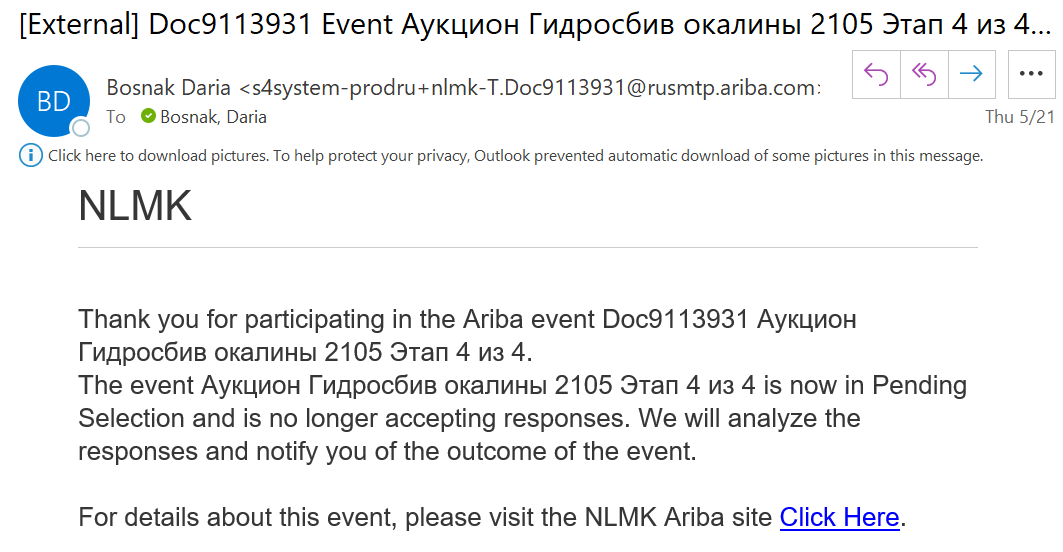 Figure. Sample e-mail notification	Besides, as soon as the stage of an auction is finished, you will receive a letter with information on the stage that has been conducted (the results of this stage) where you will see your Final score following the results of the completed stage and other information.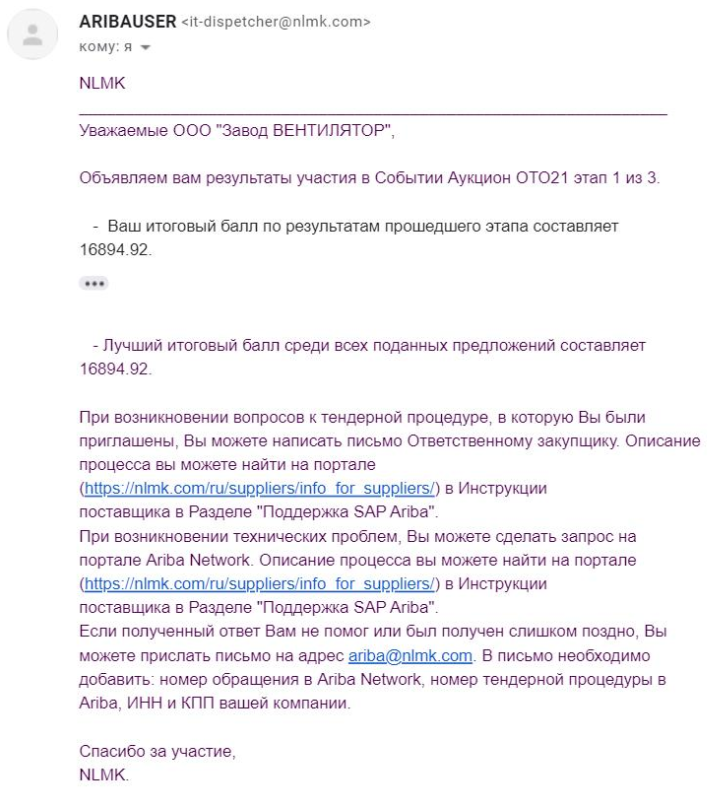 Figure. Sample e-mail notificationUseful linksTo receive more detailed information on work in SAP Ariba, you are recommended to use the system help centre. The link to the help centre is placed in the top right corner of the screen - click “Help” icon.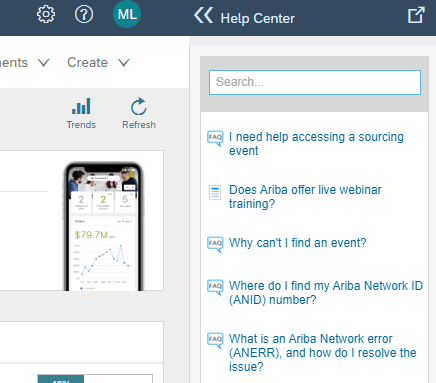 Figure. SAP Ariba Network windowIn the Help Center you can search for a question that you are interested in. Besides, you can use the link to SAP Ariba Network system documentation by clicking it.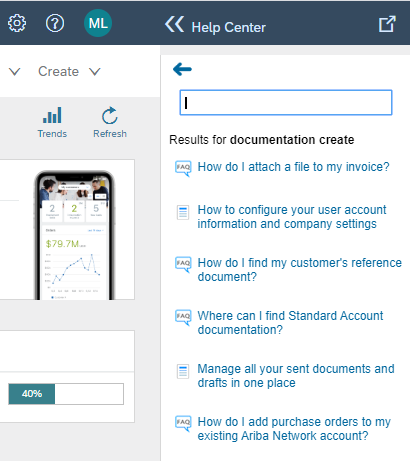 Figure. Help centerAfter clicking the link, you will see recommendations on how to solve your problem: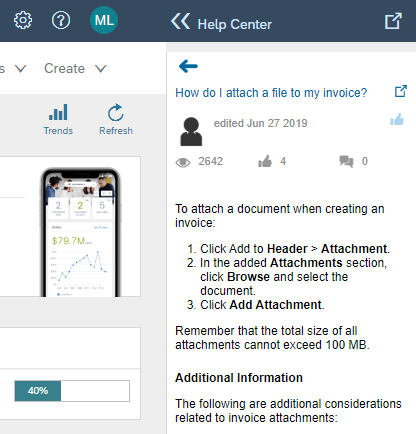 Figure. Help centerSAP Ariba Network supportTechnical problemIf you face a technical problem, you can use SAP Ariba technical support or find a solution to the problem on the forum.ForumsClick “Help” icon in the top right corner. Thus, a window with a search will appear on the right. Click “Support” at the bottom of the window.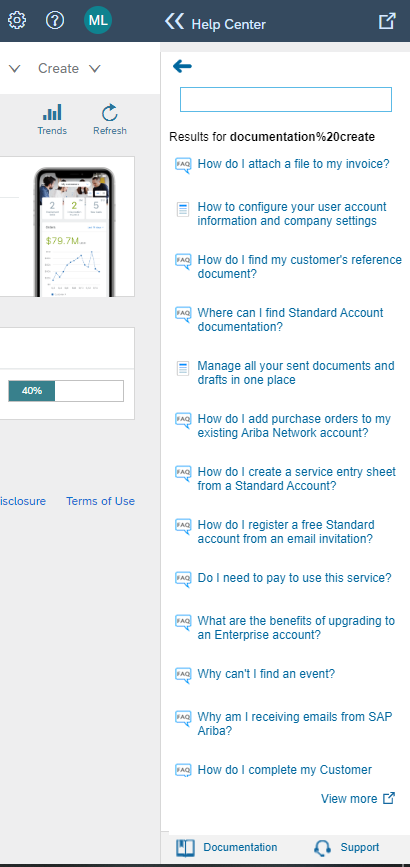 Figure. Help center	You will see a new window “Support Center”.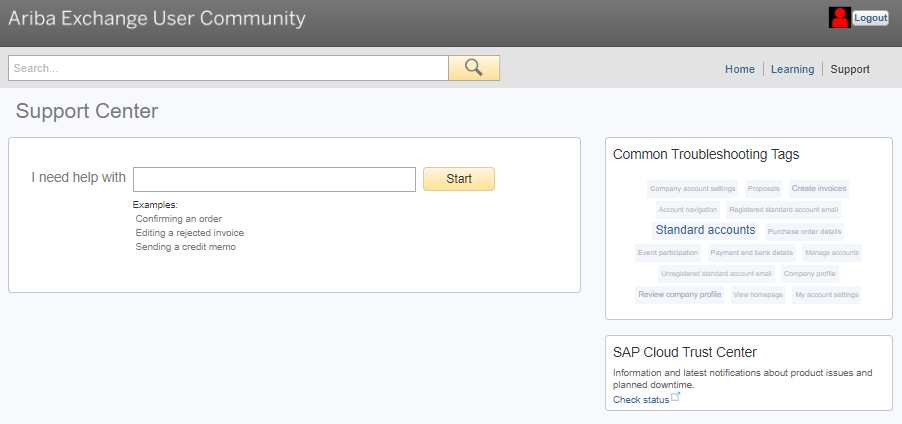 Figure. Support center	In the search field specify what difficulties you faced, for example, problem with registration (see the figure). Thus, you can view typical problems for your request and ways of solving them - click the name of the question.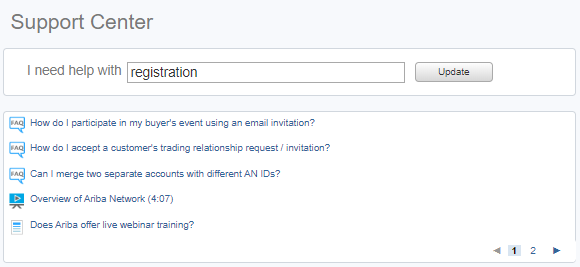 Рисунок. Support CenterBesides, the system can ask you additional suggestive questions in order to help you find the solution to the problem. You shall select suitable options: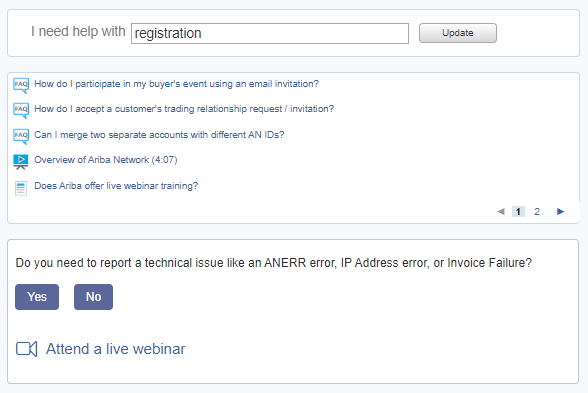 Figure. Additional questions from the system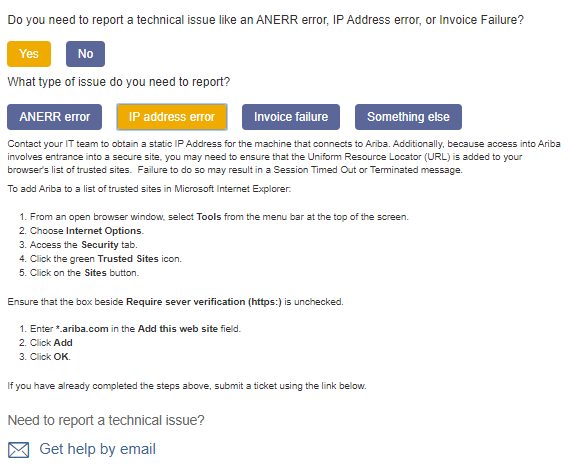 Figure. Additional questions from the systemRequest to SAP Ariba technical support centreIf you haven’t found information on the forums or the found solution hasn’t helped you - inform SAP Ariba technical support centre of your problem. For this purpose, click “Get help by e-mail”.Note. To speed up the process of getting answers on your problem you are recommended to write requests in English and speak to a technical support representative in English.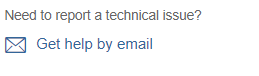 Figure. Get support by e-mail	In the popup window you shall describe your problem in “Problem description” section and enter your data in “Contact information” section.“Problem description” section You can see the description of the fields in this section in the table below:Table 5. Description of fields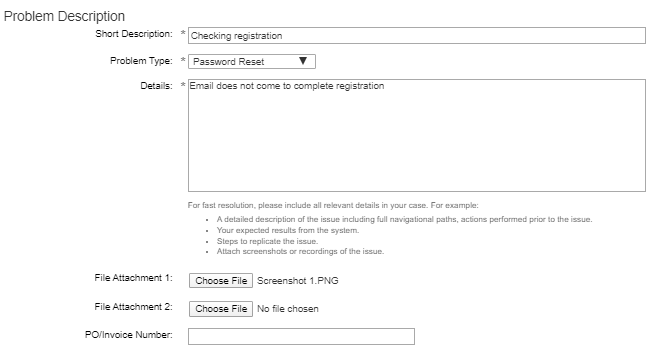 Figure. “Problem description” section“Contact information” section You can see the description of the fields in this section in the table below:Table 6. Description of fieldsNote. Some of the fields can be prefilled, if the user is authorised in the system.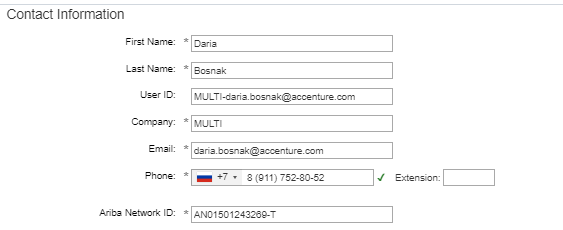 Figure. “Contact information” sectionUpon the completion of entering all the required data, don’t forget to put a tick that shows that you agree to communicate the data to Ariba, and send a request by clicking “Submit”.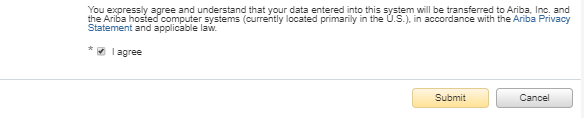 Figure. Send a request to the technical support centreAfter that you will see a window with information saying that your request has been sent. 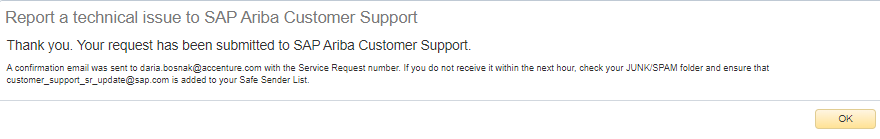 Figure. Request has been sentYou will receive a letter saying that your request has been accepted for processing. Don’t delete this letter. 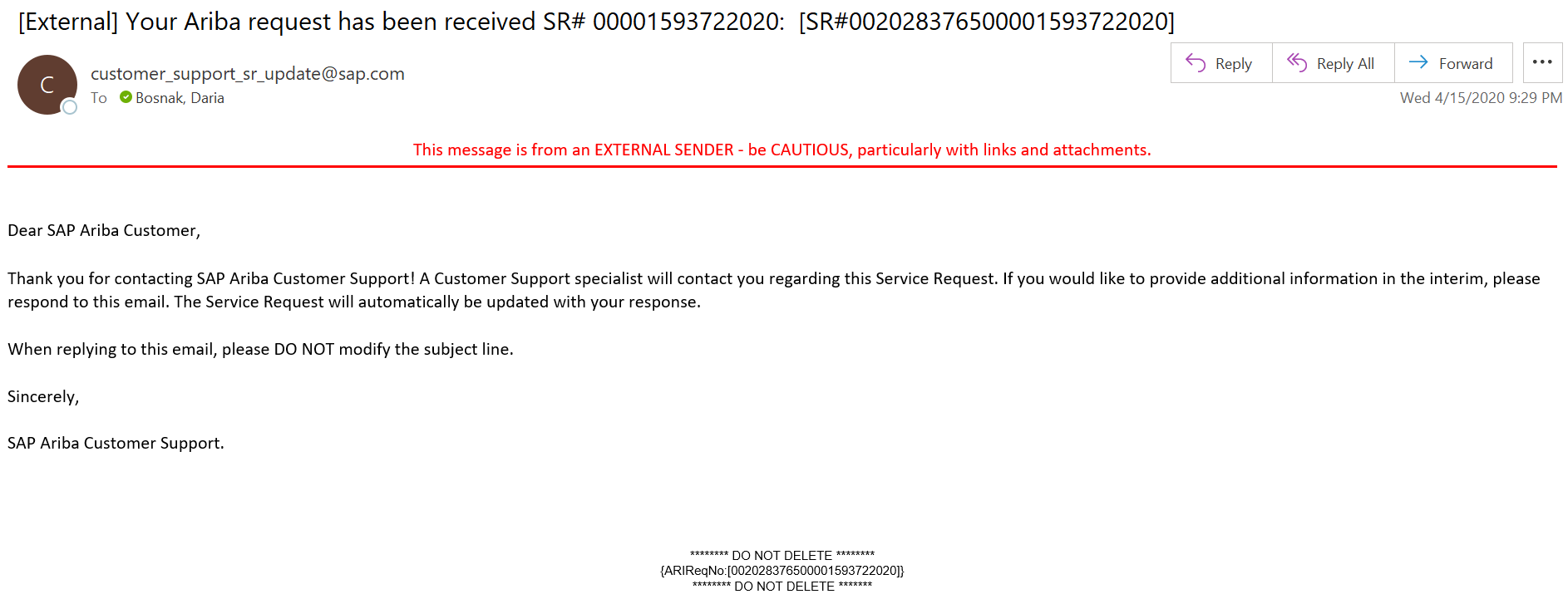 Figure. Sample e-mail notificationRequest to NLMK technical support centreIn case the above mentioned ways didn’t help you - contact NLMK technical support centre. E-mail address of the technical support centre - ariba@nlmk.com. Important! Don’t forget to specify the number of your request sent to SAP Ariba from the previous item. This number is specified in the letter that you got by e-mail after sending the request. The number of the request is stated in the name of the letter, as well as at the bottom of the letter after the main information.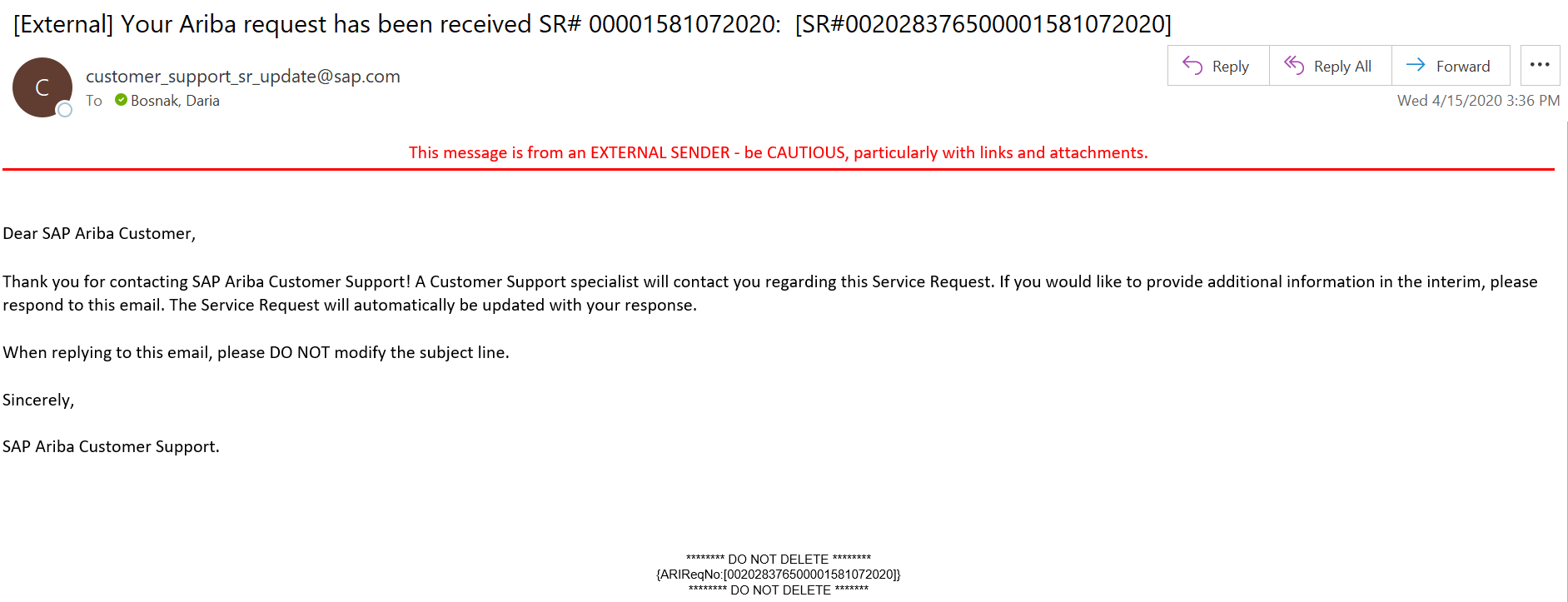 Figure. Sample e-mail notificationQuestion concerning business processIf you have a question concerning business process, you can send a letter to a person in charge from NLMK’s side. For this purpose, go to the page of the Event regarding which you have a question, and click “Compose message”.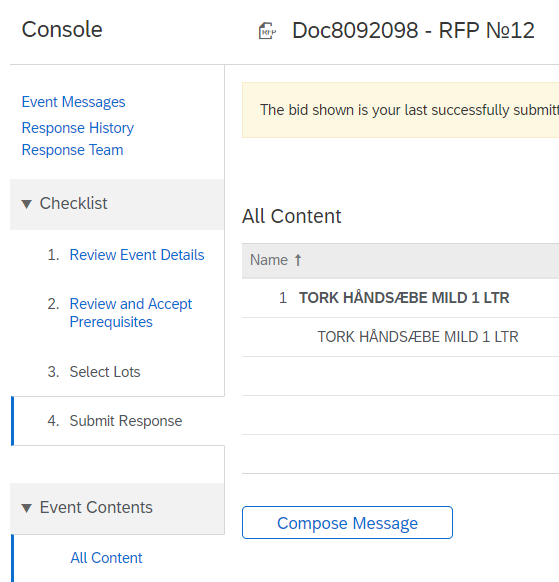 Figure. Event window	In the next popup window in the respective field enter your question and click ‘Send”.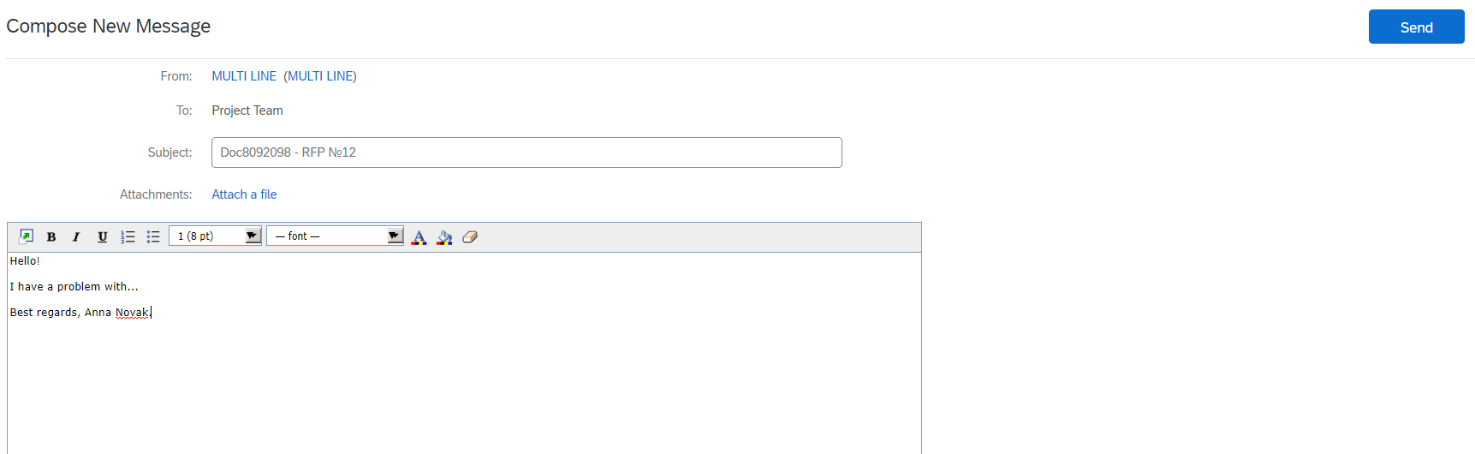 Figure. Create a message	After the person in charge from the company send you a reply, you will get a letter of notification by-email. Follow the link given in the letter.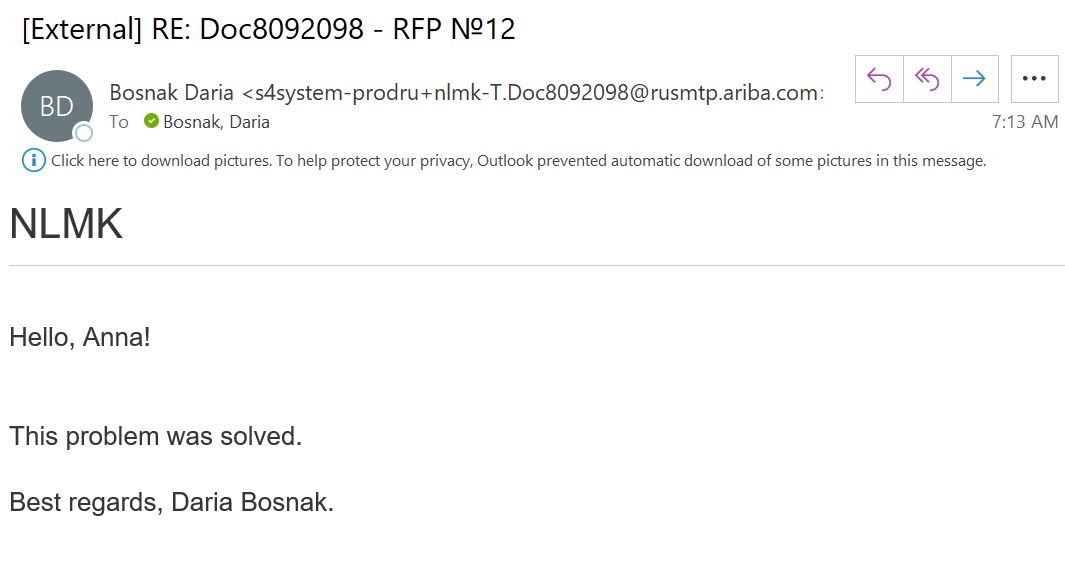 Figure. Sample e-mail notificationRead the letter that you got in SAP Ariba Network system, and answer it by clicking “Reply”, if necessary.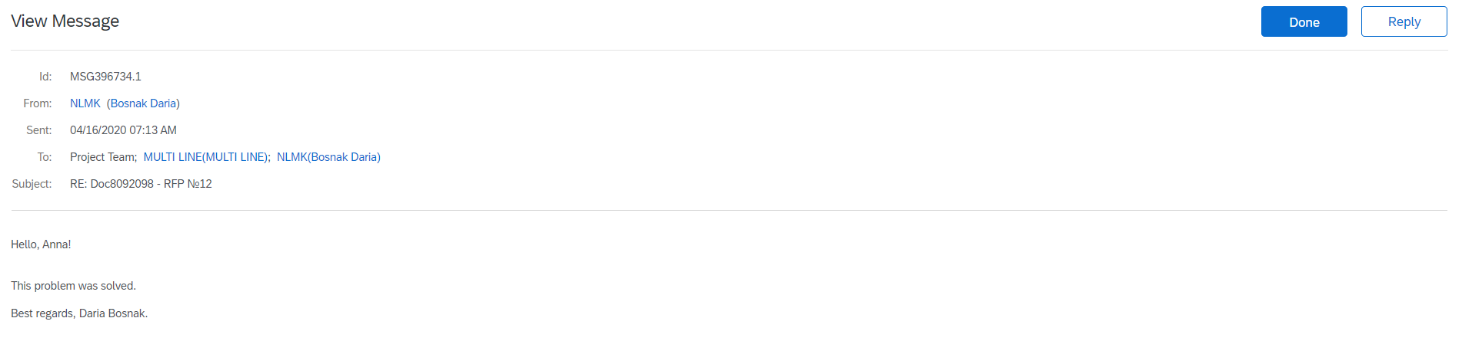 Figure. Message from the person in chargeTerm (abbreviation)DefinitionSAP AribaA cloud solution designed for managing all procurement processes. The cloud solution comprises several functional modules.SAP Ariba SourcingSAP Ariba module is designed to rate up procurement efficiency and supplier interaction.Ariba Network (AN)A business network that allows reciprocation (system document exchange) between the customer and the supplier. Term (abbreviation)DefinitionInternet ExplorerMicrosoft Internet Explorer 11 (32-bits OS)Mozilla FireFoxMozilla Firefox 48+ (64-bits OS)Google Chrome Google Chrome 53+ (64-bits OS)Microsoft EdgeMicrosoft Edge 32-bitsSafariSafari 9+ (64-bits OS) Mobile Safari browser is not supported by the new SAP Ariba visual design.FieldDescriptionCompany nameSpecify your company name.Company name (in Latin letters)Specify the name of your company in Latin letters.CountrySelect your country name in the drop-down list.Postal code Specify your company’s postal address.Postal code (in Latin letters)Specify your company’s postal address in Latin letters.State/regionSelect your state or your region in the drop-down list.CitySpecify a city where your company is located.City (in Latin letters)Specify a city where your company is located in Latin letters.AddressSpecify your company’s address (legal). Specify information on the company’s street, house and office number.Address (in Latin letters)Specify your company’s address (legal) in Latin letters. Specify information on the company’s street, house and office number.FieldDescriptionNameSpecify the name and the surname of a person in charge in the respective fields.E-mailE-mail address where a proposal for registration was sent is set as default.UsernameSpecify user name - your login which you will use when entering the system. The user name shall be in the following format: “alina.novak@accenture.com”.Password (two lines)Create a password which shall have at least 8 characters including letters and figures, and enter it in the first line.Password (two lines)Repeat the password in the second line.LanguageSelect a language which will be used in Ariba notifications.E-mail orders toSpecify e-mail address where you will receive offers from customers.FieldDescriptionShort DescriptionEnter the brief description of your problem to reflect its essence. Problem Type Select the type of the problem you have faced or most suitable one in the drop-down list.DetailsDescribe the essence of the problem you have faced in details in this field. You are recommended to write a request in English in order to get the answer as soon as possible. If it’s impossible - write down before the problem description: “Please, call me in Russian” or “Please, answer me in Russian”.File AttachmentYou can attach additional files which can help you describe the essence of your problem - for example, screen shots with errors.FieldDescriptionFirst NameEnter the name of a contact person.Last NameEnter the surname of the contact person.UsernameEnter the user name of the contact person.CompanyEnter the name of the contact person’s company.E-mailEnter the e-mail address of the contact person.PhoneSpecify the phone number of the contact person.Ariba Network ID Enter Ariba Network ID number. This field is filled in automatically. If it is not filled in - enter the ID number on your own. You can find this number in the welcome letter from SAP Ariba that you got after registration. 